ООО «Издательский дом «ПерсонаПресс» Городской центр прикладной социологии (ГЦПС)ОТЧЕТо проведенной независимой оценке качества оказания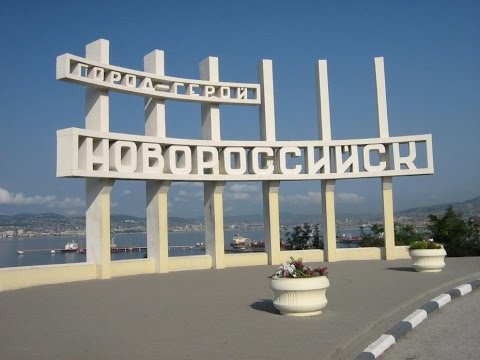 социальных услуг учреждениями культуры на территориимуниципального образования2020 год ОГЛАВЛЕНИЕАННОТАЦИЯк отчету о проведенной независимой оценке качества услугНезависимая оценка качества оказания социальных услуг жителям городских округов является одной из форм общественного контроля и проводится в целях предоставления гражданам информации о качестве оказания услуг организациями культуры, а также в целях повышения качества их деятельности.По заказу управления культуры МО город Новороссийск в сентябре 2020 г. специалистами Городского центра прикладной социологии ООО «Издательский дом «Персона Пресс» (далее – ГЦПС») была проведена независимая оценка качества условий оказания услуг муниципальными учреждениями культуры, осуществляющими свою деятельность на территории МО город Новороссийск (см. Техническое задание к контракту в Приложении).  В качестве экспертной организации перед ГЦПС была поставлена следующая цель: собрать и проанализировать информацию о качестве оказания услуг городскими организациями культуры. Для достижения поставленной цели в ходе проведения независимой оценки предполагалось решить следующие задачи: провести мониторинг уровня удовлетворенности населения городского округа качеством услуг, оказываемых учреждениями культуры: проанализировать содержание контента интернет-сайтов заявленных учреждений в свете его соответствия отраслевой нормативно-правовой базе; осуществить анализ выявленных (в контексте сформулированных оценок) сильных и слабых сторон деятельности учреждений; разработать рекомендации по улучшению качества услуг, предоставляемых указанными организациями культуры.Методика проведения исследования Исследование проводилось в несколько этапов:  Первый этап – анализ интернет-сайтов учреждений. Вопрос о создании и ведении сайта учреждения культуры связан с принципом информационной открытости сведений о деятельности организации. Вся официальная статистика учреждения должна быть достоверной, актуальной и открытой (ст. 36 Закона РФ от 09.10.1992 № 3612–1 «Основы законодательства Российской Федерации о культуре»).  Таким образом, сайт учреждения отрасли культуры и искусства – это не только форма реализации актуальной потребности местного социума, но и государственное требование.  Независимо от вида деятельности учреждения культуры (библиотека, музей, Дом культуры и пр.) отраслевыми нормативно-правовыми актами определен объем обязательной информации, который должен быть представлен на сайте, и что позволяет осуществлять реализацию принципа открытости и доступности сведений об учреждении и права получателей услуг на информацию. Второй этап – проведение анализа показателей оценки качества деятельности организаций в соответствии с утвержденными методическими рекомендациями по проведению независимой оценки качества работы организаций, оказывающих социальные услуги в сфере культуры. При проведении социологического исследования специалисты ГЦПС руководствовались методическими рекомендациями Министерства культуры по проведению независимой оценки качества работы организаций, оказывающих социальные услуги, утвержденными нормативными актами. Анализ оценивания мнения получателей услуг включает определение степени (уровня): открытости и доступности информации об учреждении культуры; комфортности условий предоставления услуг и доступности их получения;  доступности услуг для инвалидов;  доброжелательности, вежливости, компетентности работников учреждения культуры; удовлетворенности качеством оказания услуг в целом. Основные понятия, используемые при проведении независимой оценки качества оказания услуг учреждениями культуры:Анкетирование – метод проведения социологических опросов, при котором общение между интервьюером и респондентом осуществляется в соответствии с разработанной анкетой;Анкета – опросный лист, заполняемый респондентом (либо специалистом ГИЦ на основании ответов респондента) по указанным в нем правилам;Контент-анализ содержания официальных сайтов Организаций на предмет наличия сведений о них в соответствии с параметрами, определенными задачами данного социологического исследования.Наблюдение – сбор информации о деятельности учреждений, размещенной на информационных стендах в помещениях Организаций, а также об оборудовании этих помещений.При проведении сбора первичной информации обязательным требованием являлось исполнение норм Федерального закона Российской Федерации от 27 июля 2006 г. № 152-ФЗ «О персональных данных».Респонденты – лица, принявшие участие в анкетировании.Показатели, характеризующие общие критерии оценки качества оказания услуг организациями культуры, утверждены приказом Министерства культуры Российской Федерации от 27 апреля 2018 г. №599 «Об утверждении показателей, характеризующих общие критерии оценки качества оказания услуг организациями культуры». Методические рекомендации для проведения независимой оценки утверждены приказом  Министерства культуры РФ от 07.03.2017 №261 «Об утверждении методических рекомендаций по проведению независимой оценки качества оказания услуг организациями культуры».Сбор данных по показателям независимой оценки качества оказания услуг осуществлялся специалистами МАУ «ГИЦ»  методом анкетирования:Генеральную совокупность исследования составили получатели услуг заявленных учреждений. Респондентами выступали получатели услуг от 14 до 56 лет и старше (совершеннолетние или родители несовершеннолетних). Объем выборочной совокупности. Выборка исследования представлена фактическим числом получателей социальных услуг в каждом исследуемом учреждении (сплошное исследование). Данный тип выборки обеспечивает уровень достоверности 0,95, а доверительный интервал ±5 %, что позволяет перенести результаты исследования на всю генеральную совокупность. Репрезентативность социологической информации обеспечивалась использованием многоступенчатой районированной выборки. В опросе приняли участие 820 получателей социальных услуг в сфере культуры, а конкретно:МБУ ДО «ДМШ им. А.С. Данини» - 70 респондентов.МАУ ДО «ДХШ им. С.Д.Эрьзя» - 70 респондентов.МБУ ДО «ДШИ им. Л.А.Гергиевой» - 70 респондентов.МБУ ДО «ДШИ ст. Раевская» - 70 респондентов.В опросе приняли участие  280 респондентов.	     Таблица 1. Паспорт респондентов. Поток двумерных распределений:             *Коэффициент V Крамера [0..1]: 0,338, Вероятность ошибки (значимость): 0,213Достоверность и обоснованность результатов исследования обеспечивается оптимальным набором методов исследования, применением научно-обоснованных и сбалансированных социологических методик сбора и анализа первичных данных; корректным применением математико-статистических методов обработки данных; достоверной эмпирической информацией. Данные, полученные в ходе опроса, сведены в единую матрицу и обработаны с использованием лицензированной программы Vortex10.Правовые основания для выполнения исследованияОсновы законодательства Российской Федерации о культуре от 09.10.1992 № 3612-р;Федеральный закон от 21.07.2014 № 256-ФЗ «О внесении изменений в отдельные законодательные акты Российской Федерации по проведению независимой оценки качества оказания услуг организациями в сфере культуры, социального обслуживания, охраны здоровья и образования»;Федеральный закон от 05.12.2017 года № 392-ФЗ «О внесении изменений в отдельные законодательные акты Российской Федерации по вопросам совершенствования проведения независимой оценки качества условий оказания услуг организациями культуры, охраны здоровья, образования, социального обслуживания и федеральными учреждениями медико-социальной экспертизы»;Федеральный закон № 392-ФЗ от 05.12.2018 г. «О внесении изменений в отдельные законодательные акты РФ по вопросам совершенствования проведения независимой оценки качества условий оказания услуг организациями в сфере культуры, охраны здоровья, образования, социального обслуживания и федеральными учреждениями медико-социальной экспертизы»;Указ Президента Российской Федерации от 07.05.2012 № 597 «О мероприятиях по реализации государственной социальной политики»;Приказ Министерства культуры РФ от 20 февраля 2015 г. N 277 «Об утверждении требований к содержанию и форме предоставления информации о деятельности организаций культуры, размещаемой на официальных сайтах уполномоченного федерального органа исполнительной власти, органов государственной власти субъектов Российской Федерации, органов местного самоуправления и организаций культуры в сети «Интернет»;Постановление правительства Российской Федерации от 31.05.2018 № 638 «Об утверждении Правил сбора и обобщения информации о качестве условий оказания услуг организациями в сфере культуры, охраны здоровья, образования, социального обслуживания и федеральными учреждениями медико-социальной экспертизы»;Приказ Министерства культуры Российской Федерации от 27.04.2018 года № 599 «Об утверждении показателей, характеризующих общие критерии оценки качества условий оказания услуг организациями культуры»;Приказ Министерства труда и социальной защиты российской федерации от 31 мая 2018 г. № 344н «Об утверждении единого порядка расчёта показателей, характеризующих общие критерии оценки качества условий оказания услуг организациями в сфере культуры, охраны здоровья, образования, социального обслуживания и федеральными учреждениями медико-социальной экспертизы»;Постановление Правительства РФ от 31 мая 2018 г. № 638 «Об утверждении правил сбора и обобщения информации о качестве условий оказания услуг организациями в сфере культуры, охраны здоровья, образования, социального обслуживания и федеральными учреждениями медико-социальной экспертизы»; Приказ Минтруда России от 30 октября 2018 г № 675н «Об утверждении Методики выявления и обобщения мнения граждан о качестве условий оказания услуг организациями в сфере культуры, охраны здоровья, образования, социального обслуживания и федеральными учреждениями медико-социальной экспертизы» (зарегистрирован в Минюсте России от 20 ноября 2018 г № 52726); Приказ Минтруда России от 31 мая 2018 г. № 344н «Об утверждении Единого порядка расчета показателей, характеризующих общие критерии оценки качества условий оказания услуг организациями в сфере культуры, охраны здоровья, образования, социального обслуживания и федеральными учреждениями медико-социальной экспертизы» (зарегистрирован в Минюсте России, регистрационный № 52409 от 11 октября 20018 года.Расчет показателей организации культуры, в отношениях которой проводилась независимая оценка качества оказания услугЗначения показателей, характеризующих общие критерии оценки качества условий оказания услуг организациями в сфере культуры, охраны здоровья, образования, социального обслуживания (далее соответственно – показатели оценки качества, организации социальной сферы) рассчитывается в баллах. Максимально возможное значение каждого показателя оценки качества составляет 100 баллов.1. Расчет показателей, характеризующих критерий оценки качества  «Открытость и доступность информации об организации социальной сферы»:а) значение показателя оценки качества «Соответствие информации о деятельности организации социальной сферы, размещенной на общедоступных информационных ресурсах, ее содержанию и порядку (форме), установленным законодательными и иными нормативными правовыми актами Российской Федерации: на информационных стендах в помещении организации социальной сферы; на официальном сайте организации социальной сферы в сети «Интернет» (Пинф) определяется по формуле:Истенд - количество информации, размещенной на информационных стендах в помещении организации;Исайт - количество информации, размещенной на официальном сайте организации социальной сферы в сети «Интернет» (далее – официальный сайт организации);Инорм - количество информации, размещение которой на общедоступных информационных ресурсах установлено законодательными и иными нормативными правовыми актами Российской Федерации;б) значение показателя оценки качества «Наличие на официальном сайте организации социальной сферы информации о дистанционных способах обратной связи и взаимодействия с получателями услуг и их функционирование: абонентский номер телефона; адрес электронной почты; электронные сервисы (подачи электронного обращения (жалобы, предложения), получения консультации по оказываемым услугам и  иные);  раздела  официального сайта «Часто задаваемые вопросы»; технической возможности выражения получателем услуг мнения о качестве условий оказания услуг организацией социальной сферы (наличие анкеты для опроса граждан или гиперссылки на нее)» (Пдист) определяется по формуле:  Пдист  = Тдист × Сдист,				     (1.2)где:Тдист – количество баллов за каждый дистанционный способ взаимодействия с получателями услуг  (по 25 баллов за каждый способ); Сдист – количество функционирующих дистанционных способов взаимодействия с получателями услуг, информация о которых размещена на официальном сайте организации социальной сферы.При наличии и функционировании более трех дистанционных способов взаимодействия с получателями услуг показатель оценки качества (Пдист) принимает значение 100 баллов;в) значение показателя оценки качества «Доля получателей услуг, удовлетворенных открытостью, полнотой и доступностью информации о деятельности организации социальной сферы, размещенной на информационных стендах в помещении организации социальной сферы, на официальном сайте организации социальной сферы» (Поткруд), определяется по формуле:гдеУстенд – число получателей услуг, удовлетворенных открытостью, полнотой и доступностью информации, размещенной на информационных стендах в помещении организации социальной сферы;Усайт – число получателей услуг, удовлетворенных открытостью, полнотой и доступностью информации, размещенной на официальном сайте организации;Чобщ – общее число опрошенных получателей услуг.2. Расчет показателей, характеризующих критерий оценки качества «Комфортность условий предоставления услуг, в том числе время ожидания предоставления услуг»: а) значение показателя оценки качества «Обеспечение в организации социальной сферы комфортных условий предоставления услуг: наличие комфортной зоны отдыха (ожидания), оборудованной соответствующей мебелью; наличие и понятность навигации в помещении организации социальной сферы; наличие и доступность питьевой воды в помещении организации; наличие и доступность санитарно-гигиенических помещений в организации; удовлетворительное санитарное состояние помещений организации социальной сферы; транспортная доступность организации социальной сферы (наличие общественного транспорта, парковки); доступность записи на получение услуги (по телефону, на официальном сайте организации социальной сферы, посредством Единого портала государственных и муниципальных услуг, при личном посещении в регистратуре или у специалиста организации социальной сферы и др.); иные условия) (Пкомф.усл) определяется по формуле:Пкомф.усл = Ткомф×Скомф,					(2.1),  где: Ткомф – количество баллов за каждое комфортное условие предоставления услуг (по 16,6 баллов за каждое комфортное условие);Скомф – количество комфортных условий предоставления услуг.При наличии пяти и более комфортных условий предоставления услуг показатель оценки качества (Пкомф.усл) принимает значение 100 баллов;б) значение показателя оценки качества «Время ожидания предоставления услуги (среднее время ожидания и своевременность предоставления услуги в соответствии с записью на прием к специалисту организации социальной сферы (консультацию), датой госпитализации (диагностического исследования), графиком прихода социального работника на дом и прочее)».В случае применения только одного условия оценки качества, в расчете учитывается один из них:в) значение показателя оценки качества «Доля получателей услуг удовлетворенных комфортностью предоставления услуг организацией социальной сферы» (Пкомфуд) определяется по формуле:гдеУкомф – число получателей услуг, удовлетворенных комфортностью предоставления услуг организацией социальной сферы;Чобщ – общее число опрошенных получателей услуг.3. Расчет показателей, характеризующих критерий оценки качества «Доступность услуг для инвалидов»: а) значение показателя оценки качества «Оборудование помещений организации социальной сферы и прилегающей к ней территории с учетом доступности для инвалидов: наличие оборудованных входных групп пандусами (подъемными платформами); выделенных стоянок для автотранспортных средств инвалидов; адаптированных лифтов, поручней, расширенных дверных проемов; сменных кресел-колясок; специально оборудованных санитарно-гигиенических помещений» (Поргдост) определяется по формуле:Поргдост = Торгдост × Соргдост ,			(3.1)где:Торгдост – количество баллов за каждое условие доступности организации для инвалидов (по 20 баллов за каждое условие);Соргдост  – количество условий доступности организации для инвалидов. При наличии пяти и более условий доступности услуг для инвалидов показатель оценки качества (Поргдост) принимает значение 100 баллов;б) значение показателя оценки качества «Обеспечение в организации социальной сферы условий доступности, позволяющих инвалидам получать услуги наравне с другими: дублирование для инвалидов по слуху и зрению звуковой и зрительной информации; дублирование надписей, знаков и иной текстовой и графической информации знаками, выполненными рельефно-точечным шрифтом Брайля; возможность предоставления инвалидам по слуху (слуху и зрению) услуг сурдопереводчика  (тифлосурдопереводчика); наличие альтернативной версии официального сайта организации социальной сферы для инвалидов по зрению; помощь, оказываемая работниками организации социальной сферы, прошедшими необходимое обучение (инструктирование) по сопровождению инвалидов в помещениях организации социальной сферы и на прилегающей территории; наличие возможности предоставления услуги в дистанционном режиме или на дому» (Пуслугдост) определяется по формуле:Пуслугдост = Туслугдост × Суслугдост,				(3.2)где:Туслугдост – количество баллов за каждое условие доступности, позволяющее инвалидам получать услуги наравне с другими (по 20 баллов за каждое условие);Суслугдост – количество условий доступности, позволяющих инвалидам получать услуги наравне с другими.При наличии пяти и более условий доступности, позволяющих инвалидам получать услуги наравне с другими, показатель оценки качества (Пуслугдост) принимает значение 100 баллов;в) значение показателя оценки качества «Доля получателей услуг, удовлетворенных доступностью услуг для инвалидов» (Пдостуд) определяется по формуле:Удост - число получателей услуг-инвалидов, удовлетворенных доступностью услуг для инвалидов;Чинв -  число опрошенных получателей услуг-инвалидов.4. Расчет показателей, характеризующих критерий оценки качества «Доброжелательность, вежливость работников организации социальной сферы»:а) значение показателя оценки качества «Доля получателей услуг, удовлетворенных доброжелательностью, вежливостью работников организации социальной сферы, обеспечивающих первичный контакт и информирование получателя услуги при непосредственном обращении в организацию социальной сферы» (Пперв.конт уд) определяется по формуле:гдеУперв.конт - число получателей услуг, удовлетворенных доброжелательностью, вежливостью работников организации, обеспечивающих первичный контакт и информирование получателя услуги;Чобщ -  общее число опрошенных получателей услуг;б) значение показателя оценки качества «Доля получателей услуг, удовлетворенных доброжелательностью, вежливостью работников организации социальной сферы, обеспечивающих непосредственное оказание услуги при обращении в организацию социальной сферы» (Показ.услугуд) определяется по формуле:гдеУоказ.услуг – число получателей услуг, удовлетворенных доброжелательностью, вежливостью работников организации, обеспечивающих непосредственное оказание услуги;Чобщ – общее число опрошенных получателей услуг;в) значение показателя оценки качества «Доля получателей услуг, удовлетворенных доброжелательностью, вежливостью работников организации социальной сферы при использовании дистанционных форм взаимодействия» (Пвежл.дистуд) определяется по формуле:гдеУвежл.дист – число получателей услуг, удовлетворенных доброжелательностью, вежливостью работников организации при использовании дистанционных форм взаимодействия;Чобщ – общее число опрошенных получателей услуг.5. Расчет показателей, характеризующих критерий оценки качества «Удовлетворенность условиями оказания услуг»: а) значение показателя оценки качества «Доля получателей услуг, которые готовы рекомендовать организацию социальной сферы родственникам и знакомым (могли бы ее рекомендовать, если бы была возможность выбора организации социальной сферы)» (Преком) определяется по формуле:гдеУреком – число получателей услуг, которые готовы рекомендовать организацию родственникам и знакомым (могли бы ее рекомендовать, если бы была возможность выбора организации);Чобщ – общее число опрошенных получателей услуг;б) значение показателя оценки качества «Доля получателей услуг, удовлетворенных организационными условиями предоставления услуг» (Порг.услуд) определяется по формуле:гдеУорг.усл – число получателей услуг, удовлетворенных организационными условиями предоставления услуг;Чобщ – общее число опрошенных получателей услуг;в) значение показателя оценки качества «Доля получателей услуг, удовлетворенных в целом условиями оказания услуг в организации социальной сферы» (Пуд) определяется по формуле:гдеУуд – число получателей услуг, удовлетворенных в целом условиями оказания услуг в организации социальной сферы;Чобщ – общее число опрошенных получателей услуг.6. Показатели оценки качества условий оказания услуг организациями социальной сферы, рассчитываются по каждой организации социальной сферы, в отношении которой проведена независимая оценка качества;а) показатель оценки качества по организации социальной сферы, в отношении которой проведена независимая оценка качества  рассчитывается по формуле:Sn =∑Kmn/5,  						где:Sn  –  показатель оценки качества n-ой организации;Кmn – средневзвешенная сумма показателей, характеризующих m-ый критерий оценки качества в n–ой организации, рассчитываемая по формулам:К1n=(0,3×Пnинф + 0,3×Пnдист + 0,4× Пn-откруд)К2n=(0,3×Пnкомф.усл + 0,4×Пnожид + 0,3×Пn-комфуд)К3n=(0,3×Пn-оргдост + 0,4×Пn-услугдост + 0,3× Пn-достуд)К4n=(0,4×Пn-перв.конт уд + 0,4×Пn-оказ.услугуд + 0,2×Пn-вежл.дистуд)К5n=(0,3×Пnреком + 0,2×Пn-орг.услуд + 0,5×Пnуд),Пnинф  ...  Пnуд  – показатели оценки качества, характеризующие общие критерии оценки качества в n-ой организации, рассчитанные по формулам, приведенным в пунктах 1 – 5.Максимальное значение показателя оценки качества по организации социальной сферы составляет 100 баллов.Показатели открытости и доступности информации о деятельности организаций культурыОрганизации культуры размещают информацию о своей деятельности на официальных сайтах в сети «Интернет» в соответствии с приказом Министерства культуры РФ от 20 февраля 2015 г. №277 «Об утверждении требований к содержанию и форме предоставления информации о деятельности организаций культуры, размещаемой на официальных сайтах уполномоченного федерального органа исполнительной власти, органов государственной власти субъектов Российской Федерации, органов местного самоуправления и организаций культуры в сети «Интернет»».Следует учесть, что в ходе мониторинга сайтов учитывалась не только полнота представленной информации, но и ее актуальность. Например, если информация о муниципальном задании на текущий финансовый год датирована 2018 годом и ранее, то это трактовалось как отсутствие актуальной информации, и по данному показателю выставлялась оценка «0». Оценка «0» также могла быть выставлена, даже если актуальная информация есть, но ее очень сложно найти или она содержится как один из разделов какого-либо отчета и напрямую (в виде страницы) на сайте не представлена.В рамках этого раздела на основе изучения мнения получателей услуг осуществлена оценка доступности и актуальности информации о деятельности организации культуры, размещенной на территории организации.Источниками информации о качестве условий оказания услуг являются:1) официальные сайты учреждений культуры в информационно-телекоммуникационной сети «Интернет», информационные стенды в помещениях указанных организаций;2) официальный сайт для размещения информации о государственных и муниципальных учреждениях в информационно-телекоммуникационной сети «Интернет»;3) результаты изучения условий оказания услуг  учреждений культуры, включающие:наличие и функционирование дистанционных способов обратной связи и взаимодействия с получателями услуг;обеспечение комфортных условий предоставления услуг;обеспечение доступности для инвалидов помещений указанных учреждений, прилегающей территории и предоставляемых услуг.Показатели, характеризующие общие критерии оценкикачества условий оказания услуг организациями культуры                                                                                                                                                                                                  Таблица 2 I. Результаты мониторинга сайтов учреждений культурыРезультаты обобщения информации, размещенной на официальных сайтах организаций культуры и информационных стендах в помещениях. Участвующие в исследовании организации культуры МО город Новороссийск получили следующие оценки (см. табл. 4)Таблица 4. Значения показателей, характеризующих открытость и доступность информации об организации культуры на официальных сайтах организаций и информационных стендах в помещениях (включая филиалы), а также наличие дистанционных способов обратной связи.Все сайты соответсвуют требованиям Российского законодательства. Респонденты отметили, что сайты учреждений культуры достаточно легки в использовании, информации вполне достаточно,  много фотоотчетов и анонсов мероприятий. Интерфейсы понятны, информация своевременно обновляется, есть все необходимое.Таблица 6. Показатели организаций культуры МО Новоороссийск, характеризующие открытость и доступность информации (по состоянию на 15.10.2020 г.)Респонденты отмечают, что сайты учреждений культуры достаточно легки в использовании, изображения на них четкие, отсутствуют нарушения отображения, форматирования или иные дефекты информации на сайте, в том числе при использовании мобильных устройств.  На всех сайтах доступна версия для инвалидов по зрению.Абсолютное большинство респондентов оценили доступность и актуальность информации, размещенной на территории учреждений, на отлично. По результатам обследования, 6 организаций получили общий балл свыше 80, что, согласно критериям сайта bus.gov.ru, соответствует оценке «отлично».Общий рейтинг организаций отражен в нижеприведенной диаграмме. В диаграмме используется цветовая шкала оценок:Рейтинг сайтов учреждений культуры по результатам проводимой независимой оценки:Показатели комфортности условийпредоставления  услуг и доступности их полученияТаблица 7. Показатели организаций культуры МО город Новороссийск, характеризующие комфортность получения услуг и их доступность (по состоянию на октябрь 2020 г.).*Показатель 2.2 «время ожидания предоставления  услуги» ‒ данный показатель не применяется для оценки организаций культуры.По критерию «Комфортность условий предоставления услуг» все организации набрали максимальное количество баллов, что является превосходным обобщенным показателем.Таблица 8. Показатели организаций культуры МО город Новороссийск по критерию «Доступность услуг для инвалидов», характеризующим комфортность получения услуг и их доступность для лиц с ограниченными возможностями (по состоянию на октябрь 2020 г.) *При подсчете оценки по показателю 3.3 «Доля получателей услуг, удовлетворенных доступностью услуг для инвалидов» учитывалось мнение респондентов, которые указали, что сами являются инвалидами или в их семье есть люди с ограниченными возможностями здоровья, которые посещают оцениваемую организацию культуры.** Филиалы музыкальной школы, расположенные по адресам: Анапское шоссе,54а, Дзержинского,210) полностью оборудованы для людей с ОВЗ. Следует отметить, что наиболее низкие оценки большинство организаций получили по критериям «Доступность услуг для инвалидов». В частности, по результатам наблюдения установлено, что в большинстве обследованных муниципальных организаций культуры не созданы условия, обеспечивающие доступность территории и помещений организаций для инвалидов. В большинстве учреждений отсутствуют специально оборудованные санитарно-гигиенические помещения, и такие необходимые элементы доступной среды как дублирование зрительной информации, дублирование информации знаками, выполненными рельефно-точечным шрифтом Брайля, не говоря уже о сменных креслах-колясках, услугах сурдопереводчиков,  наличии работников, прошедших необходимое обучение (инструктирование) (возможность сопровождения работниками организации). При подсчете оценки по показателю 3.3 «Доля получателей услуг, удовлетворенных доступностью услуг для инвалидов» учитывалось мнение респондентов, которые указали, что сами являются инвалидами или в их семье есть люди с ограниченными возможностями здоровья, которые посещают оцениваемую организацию культуры. Всего оценку по данному показателю дали 22 респондента из числа участников анкетирования, получающих услуги во всех обследуемых организациях. Таблица 9. Показатели организаций культуры МО город Новороссийск, характеризующие доброжелательность, вежливость работников организации  (по состоянию на октябрь 2020г.)Таблица 10. Показатели организаций культуры МО город Новороссийск, характеризующие удовлетворенность условиями оказания услуг в целом (по состоянию на октябрь 2020 г.).Фактическое значение удовлетворенности получателей услуг в учреждениях культуры МО город Новороссийск, полученное по итогам сбора данных, их обобщения и анализа, позволяет сделать вывод, что в целом получатели услуг удовлетворены качеством оказания услуг организаций культуры. Абсолютное большинство респондентов высоко оценили работу учреждений и качество оказываемых ими услуг, в т. ч. отметили в качестве абсолютно положительных факторов: доброжелательность, вежливость, компетентность работников учреждений; качество проводимых учреждениями мероприятий; удобство графика работы учреждений.Факторами, препятствующими учреждениям эффективно и качественно решать задачи своей деятельности на уровне, отвечающем современным запросам населения, является недостаточное финансирование, что негативно сказывается на качестве оказания услуг, в частности по таким показателям, как материально-техническое, информационное обеспечение учреждения, комфортность условий, в том числе для лиц с ограниченными возможностями.Рейтинг организаций культуры по всем показателямВ рамках решения дополнительной задачи социологического исследования был составлен рейтинг оцениваемых организаций культуры МО город Новороссийск.  Результаты проведенного исследования показали, что  из 8 оцениваемых организаций культуры все получили высокие итоговые баллы (в диапазоне от  80  до 100  баллов).ЗАКЛЮЧЕНИЕВ соответствии с порядком определения независимой оценки качества был проведен расчет значений показателей, сформированных на основании мнений получателей услуг организаций о различных аспектах их оказания. Оцениваемые организации культуры получили следующие оценки (см. табл. 10).Таблица 11. Сводные данные по организациям культуры МО город Новороссийск (показатели независимой оценки качества оказания услуг организациями культуры для размещения на http://bus.gov.ru)Результаты проведенного исследования, включающего в себя сбор, обобщение и анализ информации о качестве работы 4 организаций культуры МО город  Новороссийск, дают основание сделать следующие выводы. Полученные обследованными организациями культуры городского округа оценки качества условий оказания услуг являются абсолютно высокими. Однако в ходе сбора и обобщения информации о качестве условий оказания услуг выявлены и зафиксированы следующие недостатки:Во всех учреждениях выявлено несоответствие требованиям критерия «доступность услуг для инвалидов»: в большинстве обследованных муниципальных организаций культуры прилегающая территория и помещения не оборудованы для комфортного пребывания и передвижения людей с ограниченными возможностями здоровья и других маломобильных групп, об этом свидетельствуют результаты проведенного наблюдения.На диаграммах 1 – 4 приведены значения общих критериев оценки качества условий оказания услуг по каждой организации культуры в соответствии с Приказом Министерства культуры Российской Федерации от 27 апреля 2018 г. № 599. ВЫВОДЫ и РЕКОМЕНДАЦИИОбщий уровень удовлетворенности населения городского округа качеством оказания услуг учреждениями культуры МО город  Новороссийск фиксируется в высоком оценочном диапазоне (97,6 баллов) и в целом соответствует ожиданиям респондентов.Для совершенствования деятельности всех оцениваемых муниципальных организаций  культуры рекомендованы следующие меры: 1. По итогам обсуждения на Общественном совете по независимой оценке качества условий оказания услуг муниципальными учреждениями культуры результатов НОК, разместить на официальных сайтах органов местного самоуправления и обследованных организаций актуальную информацию о проведении независимой оценки качества условий оказания услуг, а также сформировать и опубликовать на указанных сайтах планы по улучшению качества работы обследованных организаций в срок, определенный отраслевыми нормативными правовыми актами. 2. Актуализировать и дополнять электронные сервисы организаций. Информация подлежит размещению и обновлению в течение 10 рабочих дней со дня ее создания, получения или внесения соответствующих изменений согласно п. 3 приказа Министерства культуры Российской Федерации от 20 февраля 2015 г. № 277. 3. Предпринять меры по повышению доступности услуг всех оцениваемых муниципальных организаций культуры для лиц с ограниченными возможностями здоровья по всем критериям доступности. Путем улучшения материально-технической базы создавать доступную среду посетителей с ограниченными возможностями здоровья. Приобретать специализированное оборудование для индивидуального и группового пользования для лиц с ОВЗ. Обеспечивать возможность специалистам и сотрудникам овладевать современными методиками работы с лицами ОВЗ.4. Продолжить работу по поддержанию высокого уровня компетентности и профессиональной этики работников учреждений культуры.      Генеральный директор                                                         А.В. СоболевПриложение 1Индивидуальные результаты по организациям культуры МО город НовороссийскРезультаты количественного опроса получателей услугМБУ ДО «ДМШ им. А.С. Данини»Замечаний и предложений участников опроса получателей услуг нет: «Все прекрасно. Я очень рада, что моя дочь учится в этой школе. Замечательные педагоги, замечательная школа». Жен., 31.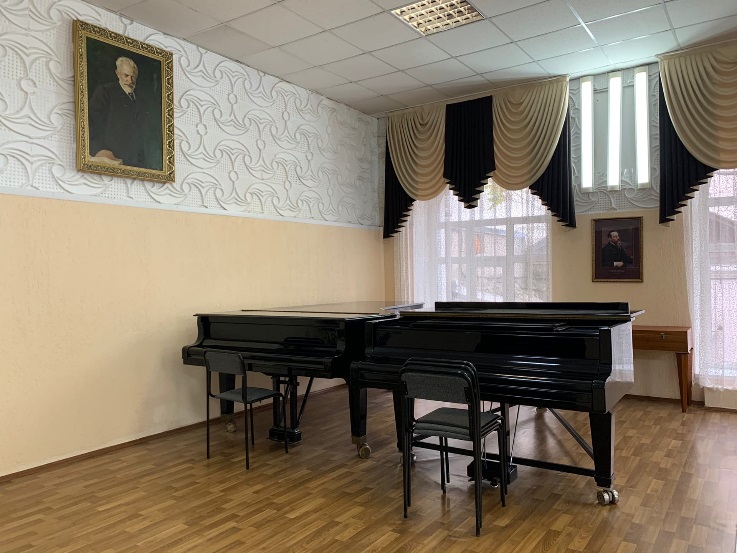 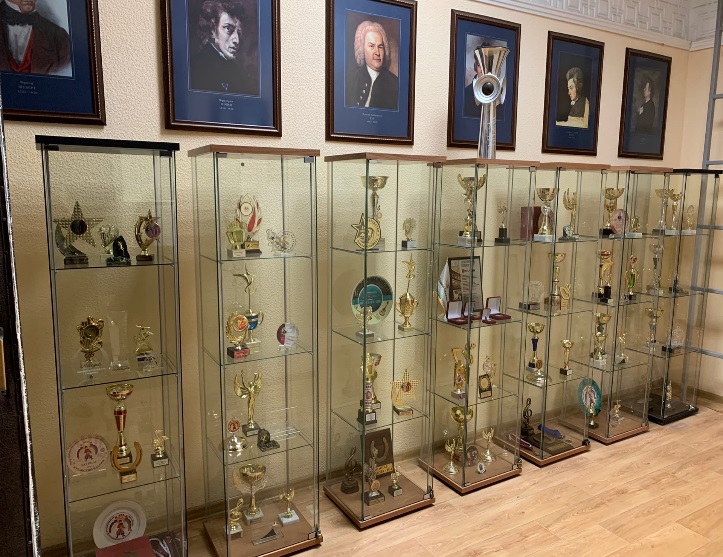 Недостатки, отмеченные по итогам аудита в организации* (все условия есть в филиалах организации, однако в связи с невозможностью реконструкции здания по ул. Советов отсутствует специально-оборудованные санитарно-гигиенические помещения в организации, отсутствует автостоянка для инвалидов).Результаты количественного опроса получателей услугМАУ ДО «ДХШ им. С.Д.Эрьзя»Замечаний и предложений участников опроса получателей услуг: Необходим ремонт фасада здания, замена оконных рам и частичная замена мебели: «У нас самая лучшая школа. Конечно, кое-что хотелось бы обновить, но мы понимаем, что здание старинное, много нельзя просто делать. Но хотя бы некоторую мебель можно и докупить». Жен.,41.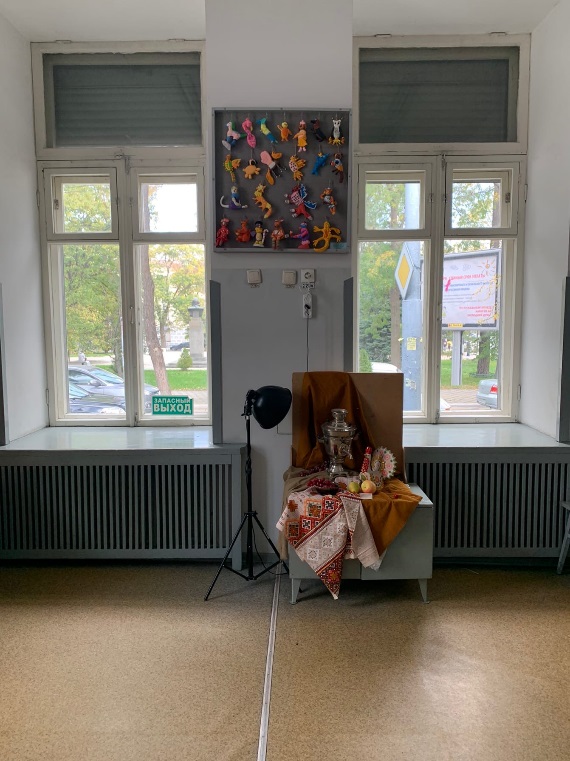 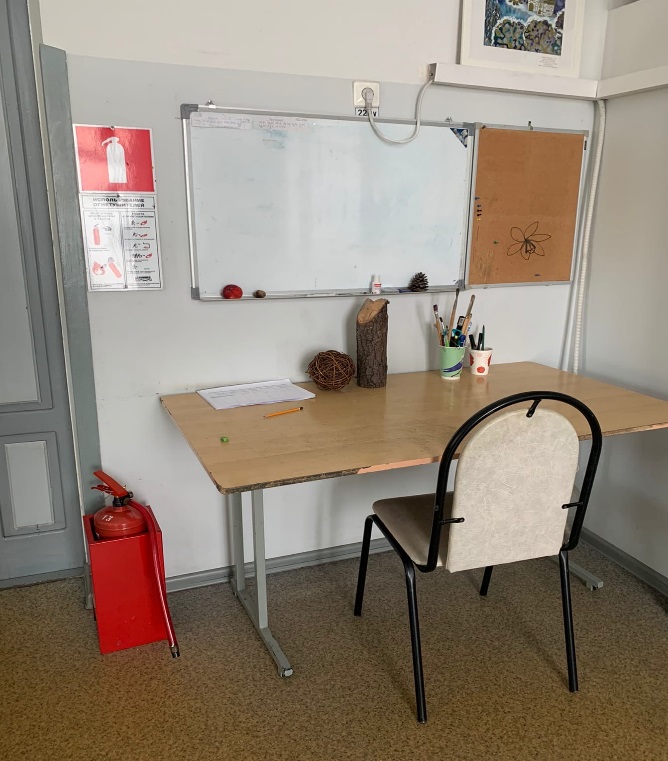 Недостатки, отмеченные по итогам аудита в организации ( в связи с тем, что отсутсвует возможность реконструкции здания отсутствуют специально-оборудованные санитарно-гигиенические помещения в организации).Результаты количественного опроса получателей услугМБУ ДО «ДШИ им. Л.А.Гергиевой»Замечаний и предложений участников опроса получателей услуг: нет.«У нас все хорошо. Классы светлые, всегда чистота. Все есть для того, чтобы развиваться нашим деткам». Жен.,36.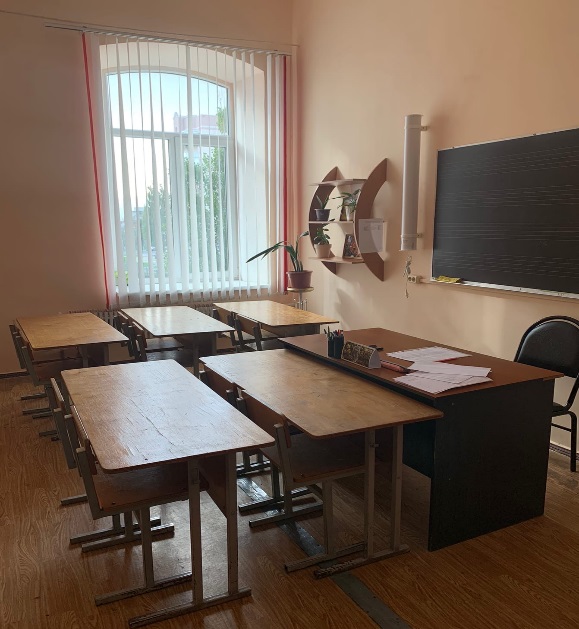 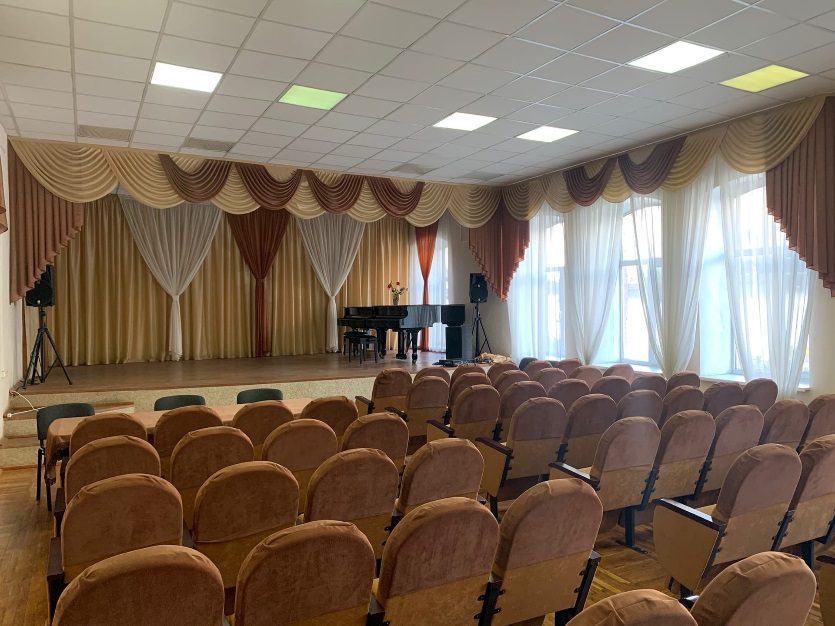 Недостатки, отмеченные по итогам аудита в организации:Нет возможности предоставления инвалидам по слуху (слуху и зрению) услуг сурдопереводчика (тифлосурдопереводчика).Результаты количественного опроса получателей услугМБУ ДО «ДШИ ст. Раевская»Замечаний и предложений участников опроса получателей услуг: Заменить мебель,сделать ремонт: «Стены в трещинах, мебель вся облезлая». Муж., 45.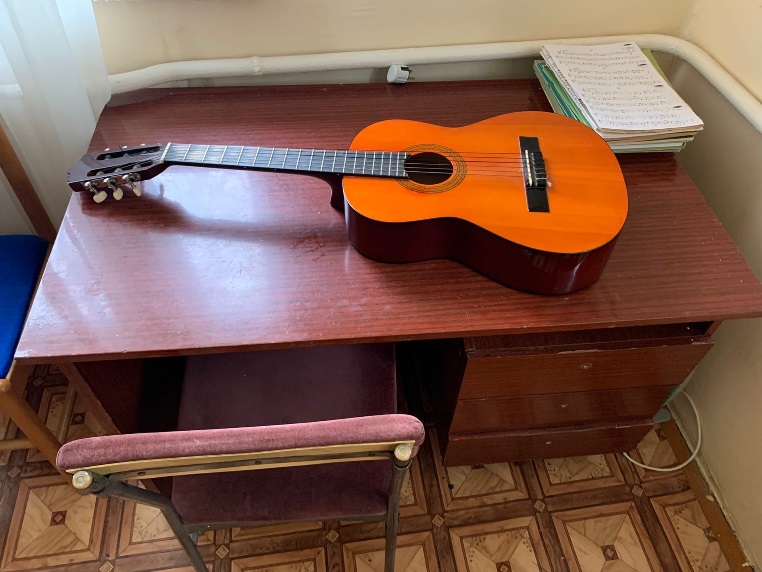 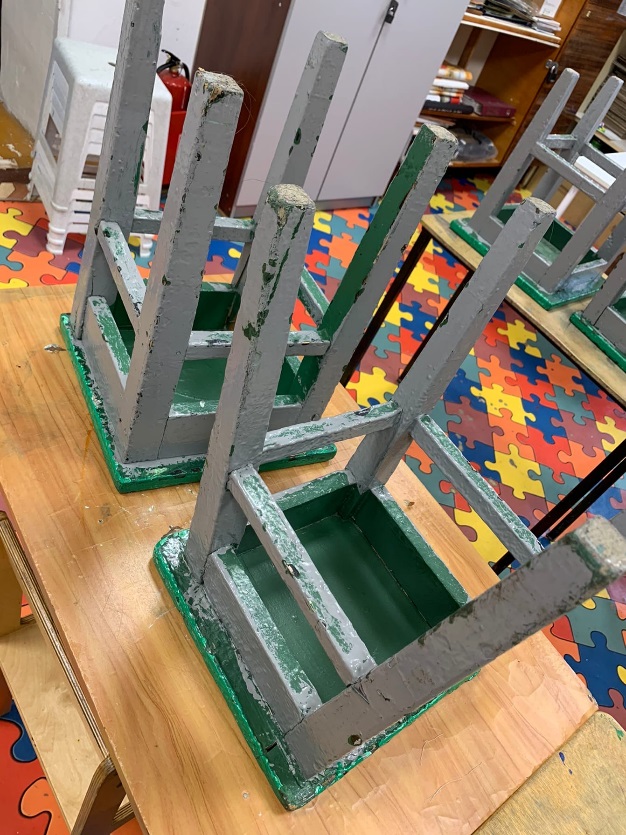 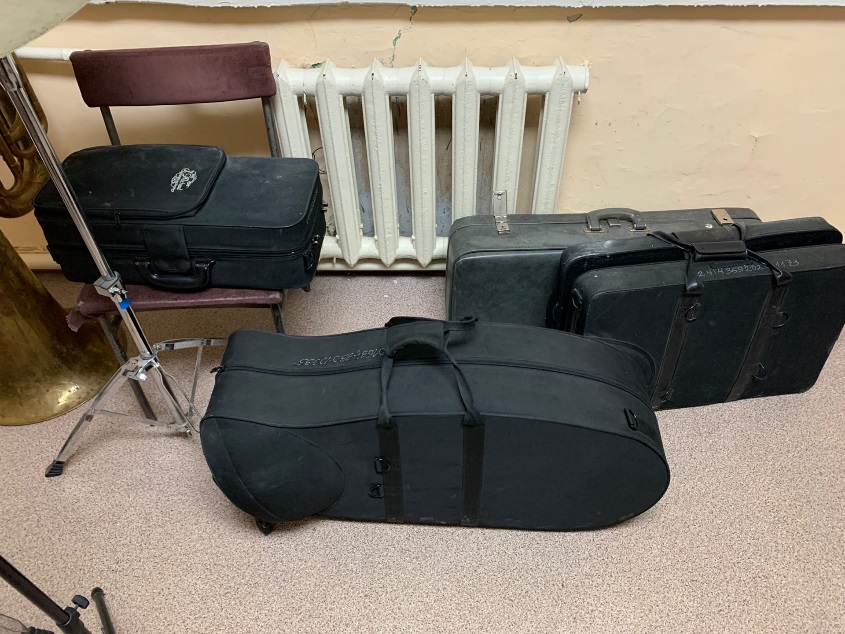 Недостатки, отмеченные по итогам аудита в организации:Нет возможности предоставления инвалидам по слуху (слуху и зрению) услуг сурдопереводчика (тифлосурдопереводчика).Приложение 2Уважаемые жители!МАУ «Городской информационный центр» предлагает Вам принять участие в социологическом опросе. Цель опроса – оценка качества работы учреждений культуры МО Новороссийск.Заранее благодарим Вас за участие в опросе!1.3.1. ОЦЕНИТЕ, ПОЖАЛУЙСТА, ДОСТУПНОСТЬ И АКТУАЛЬНОСТЬ ИНФОРМАЦИИ О ДЕЯТЕЛЬНОСТИ ОРГАНИЗАЦИИ КУЛЬТУРЫ, РАЗМЕЩЕННОЙ НА ТЕРРИТОРИИ ОРГАНИЗАЦИИ1. Отлично, все устраивает2. В целом хорошо3. Удовлетворительно, незначительные недостатки4. Плохо, много недостатков5. Неудовлетворительно, совершенно не устраивает6. Затрудняюсь ответить1.3.1. ОЦЕНИТЕ, ПОЖАЛУЙСТА, ДОСТУПНОСТЬ И АКТУАЛЬНОСТЬ ИНФОРМАЦИИ О ДЕЯТЕЛЬНОСТИ ОРГАНИЗАЦИИ КУЛЬТУРЫ, РАЗМЕЩЕННОЙ НА ОФИЦИАЛЬНОМ САЙТЕ ОРГАНИЗАЦИИ1. Отлично, все устраивает2. В целом хорошо3. Удовлетворительно, незначительные недостатки4. Плохо, много недостатков5. Неудовлетворительно, совершенно не устраивает6. Затрудняюсь ответить2.3. КАК БЫ ВЫ ОЦЕНИЛИ КОМФОРТНОСТЬ УСЛОВИЙ ПРЕБЫВАНИЯ В ОРГАНИЗАЦИИ КУЛЬТУРЫ1. Отлично, все устраивает2. В целом хорошо3. Удовлетворительно, незначительные недостатки4. Плохо, много недостатков5. Неудовлетворительно, совершенно не устраивает6. Затрудняюсь ответить3.3. КАКОВА, НА ВАШ ВЗГЛЯД, ДОСТУПНОСТЬ УСЛУГ ДЛЯ ИНВАЛИДОВ И ЛИЦ С ОГРАНИЧЕННЫМИ ВОЗМОЖНОСТЯМИ3.3.1. Обеспечение возможности для инвалидов посадки в транспортное средство и высадки из него перед входом в организацию культуры, в том числе с использованием кресла-коляски1. Да2. Нет3.3.2. Оснащение организации специальными устройствами для доступа инвалидов (оборудование входных зон, раздвижные двери, приспособленные перила, доступных санитарно-гигиенических помещений, звуковые устройства для инвалидов по зрению и т.п.)1. Да2. Нет3.3.3. Наличие сопровождающего персонала и возможности самостоятельного передвижения по территории организации1. Да2. Нет3.3.4. Компетентность работы персонала с посетителями-инвалидами1. Да2. Нет3.3.5. Размещение информации, необходимой для обеспечения беспрепятственного доступа инвалидов к учреждению и услугам (дублирование необходимой для получения услуги звуковой и зрительной информации, а также надписей, знаков и иной текстовой и графической информации знаками, выполненными рельефно-точечным шрифтом Брайля и на контрастном фоне)1. Да2. Нет4.1. ОЦЕНИТЕ, ПОЖАЛУЙСТА, ДОБРОЖЕЛАТЕЛЬНОСТЬ И ВЕЖЛИВОСТЬ РАБОТНИКОВ ОРГАНИЗАЦИИ, ОБЕСПЕЧИВАЮЩИХ ПЕРВИЧНЫЙ КОНТАКТ И ИНФОРМИРОВАНИЕ ПОЛУЧАТЕЛЯ УСЛУГИ (РАБОТНИКИ СПРАВОЧНОЙ, КАССИРЫ	И	ПРОЧЕЕ) ПРИ ЛИЧНОМ ОБРАЩЕНИИ В ОРГАНИЗАЦИЮ1. Отлично, все устраивает2. В целом хорошо3. Удовлетворительно4. Плохо5. Неудовлетворительно6. Затрудняюсь ответить4.2. ОЦЕНИТЕ, ПОЖАЛУЙСТА, ДОБРОЖЕЛАТЕЛЬНОСТЬ И ВЕЖЛИВОСТЬ РАБОТНИКОВ ОРГАНИЗАЦИИ, ОБЕСПЕЧИВАЮЩИХ НЕПОСРЕДСТВЕННОЕ ОКАЗАНИЕ УСЛУГИ ПРИ ОБРАЩЕНИИ В ОРГАНИЗАЦИЮ1. Отлично, все устраивает2. В целом хорошо3. Удовлетворительно4. Плохо5. Неудовлетворительно6. Затрудняюсь ответить4.3. ОЦЕНИТЕ, ПОЖАЛУЙСТА, ДОБРОЖЕЛАТЕЛЬНОСТЬ И ВЕЖЛИВОСТЬ РАБОТНИКОВ ОРГАНИЗАЦИИ ПРИ ИСПОЛЬЗОВАНИИ ДИСТАНЦИОННЫХ ФОРМ ВЗАИМОДЕЙСТВИЯ (ПО ТЕЛЕФОНУ, ПО ЭЛЕКТРОННОЙ ПОЧТЕ, С ПОМОЩЬЮ ЭЛЕКТРОННЫХ СЕРВИСОВ)1. Отлично, все устраивает2. В целом хорошо3. Удовлетворительно4. Плохо5. Неудовлетворительно6. Затрудняюсь ответитьДополнительные вопросы*1.Для посетителей школ искусств:Оцените разнообразие обучающих программ, количество выставок, качество обучающего материала, наличие инструментов1. Отлично, все устраивает2. В целом хорошо3. Удовлетворительно4. Плохо5. Неудовлетворительно6. Затрудняюсь ответить*2Для посетителей ДК:Оцените разнообразие творческих групп, коллективов, студий, кружков по интересам и т.п.1. Отлично, все устраивает2. В целом хорошо3. Удовлетворительно4. Плохо5. Неудовлетворительно6. Затрудняюсь ответитьОцените качество проведения  культурно-массовых мероприятий1. Отлично, все устраивает2. В целом хорошо3. Удовлетворительно4. Плохо5. Неудовлетворительно6. Затрудняюсь ответить5.1. ПОСОВЕТУЕТЕ ЛИ ВЫ СВОИМ РОДСТВЕННИКАМ И ЗНАКОМЫМ ОБРАТИТЬСЯ В ЭТО УЧРЕЖДЕНИЕ КУЛЬТУРЫ?1. Да, готов2. Скорее всего, да3. Может быть4. Скорее, нет5. Точно, нет5.2. УДОВЛЕТВОРЕНЫ ЛИ ВЫ ГРАФИКОМ РАБОТЫ УЧРЕЖДЕНИЯ КУЛЬТУРЫ?1. Отлично, все устраивает2. В целом хорошо3. Удовлетворительно4. Плохо5. Неудовлетворительно6. Затрудняюсь ответить5.3. УДОВЛЕТВОРЕНЫ ЛИ ВЫ В ЦЕЛОМ КАЧЕСТВОМ ПРЕДОСТАВЛЕНИЯ УСЛУГ ДАННОЙ ОРГАНИЗАЦИЕЙ?1. Отлично, все устраивает2. В целом хорошо3. Удовлетворительно4. Плохо5. Неудовлетворительно6. Затрудняюсь ответить6. УКАЖИТЕ, ПОЖАЛУЙСТА, ВАШ ВОЗРАСТ ____________ ЛЕТ7. ПОЛ _________ 8. СОЦИАЛЬНОЕ ПОЛОЖЕНИЕ_____________9. ТЕЛ._______________________________10. ВАШИ ПРЕДЛОЖЕНИЯ И ПОЖЕЛАНИЯ ПО УЛУЧШЕНИЮ КАЧЕСТВА РАБОТЫ ОРГАНИЗАЦИИ КУЛЬТУРЫ __________________________________________________________________________________________________________________________________________________________БЛАГОДАРИМ ВАС ЗА УЧАСТИЕ В ОПРОСЕ!1. Аннотация 32. Методика проведения исследования 43. Результаты мониторинга сайтов учреждений культуры 214. Показатели комфортности условий предоставления  услуг и доступности их получения285. Заключение356. Выводы и рекомендации38Приложение 1. Индивидуальные результаты по организациям культуры  МО город Новороссийск39Приложение 3. Инструментарий (анкета)49ПОЛВОЗРАСТВОЗРАСТВОЗРАСТВОЗРАСТВОЗРАСТВОЗРАСТПОЛ18-25 26-35 36-45 46-55 Старше 55 ИТОГО: Муж 9,98,08,78,78,043,3Жен 15,413,79,87,99,956,7ИТОГО: 25,321,518,516,617,9100,0Пинф= (Истенд + Исайт )×100,, где Пинф= (2×Инорм )×100,, где Поткруд= (У стенд + У сайт )×100,(1.3)Поткруд= (Ч общ  Х 2)×100,(1.3)Пожид = СожидПожид = СожидПожид = Сожидили     Пожид =   Усвоевр  ×100; ×100;или     Пожид =   Чобщ ×100; ×100;Пкомфуд =   Укомф  ×100,(2.3),Пкомфуд =   Чобщ ×100,(2.3),Пдостуд = (Удост  )×100,(3.3)Пдостуд = (Чинв )×100,(3.3)Пперв.конт уд = (Уперв.конт )×100,(4.1)Пперв.конт уд = (Чобщ )×100,(4.1)Показ.услугуд = (Уоказ.услуг )×100,(4.2)Показ.услугуд = (Чобщ )×100,(4.2)Пвежл.дистуд = (Увежл.дист )×100,(4.3)Пвежл.дистуд = (Чобщ )×100,(4.3)Преком = (Уреком )×100,(5.1)Преком = (Чобщ )×100,(5.1)Порг.услуд = (Уорг.усл )×100,(5.2)Порг.услуд = (Чобщ )×100,(5.2)Пуд = (Ууд )×100,(5.3)Пуд = (Чобщ )×100,(5.3)N п/пПоказательМаксимальная величинаЗначимость показателяЗначение показателя с учетом его значимости123451.Критерий «Открытость и доступность информации об организации культуры»Критерий «Открытость и доступность информации об организации культуры»Критерий «Открытость и доступность информации об организации культуры»Критерий «Открытость и доступность информации об организации культуры»1.1.Соответствие информации о деятельности организации, размещенной на общедоступных информационных ресурсах, перечню информации и требованиям к ней, установленным нормативными правовыми актами:100 баллов30%30 балловна информационных стендах в помещении организации:на информационных стендах в помещении организации:на информационных стендах в помещении организации:на информационных стендах в помещении организации:на информационных стендах в помещении организации:Наименование информационного объектаМакс. баллов1Информация об  учреждении культуры, его структуре102Информация о  сотрудниках учреждения103Информация о графике работы организации культуры 104Информация   о содержании деятельности организации культуры, акциях, мероприятиях, фондах и т.д.105Информация об условиях оказания услуг, стоимости платных услуг (если они есть)10на официальном сайте организации в информационно-телекоммуникационной сети «Интернет».на официальном сайте организации в информационно-телекоммуникационной сети «Интернет».на официальном сайте организации в информационно-телекоммуникационной сети «Интернет».на официальном сайте организации в информационно-телекоммуникационной сети «Интернет».на официальном сайте организации в информационно-телекоммуникационной сети «Интернет».1Полное наименование организации культуры2,52Сокращенное наименование организации культуры2,53Почтовый адрес организации культуры2,5123454Схема размещения организации культуры и проезда2,55Дата создания организации культуры, сведения об учредителе (учредителях)2,56Учредительные документы (копия устава, свидетельство о государственной регистрации, решение учредителя о создании и о назначении руководителя организации культуры, положения о филиалах и представительствах)2,57Режим, график работы организации культуры2,58Контактные телефоны2,59Адрес электронной почты2,510Фамилии, имена, отчества, должности руководящего состава организации культуры, её структурных подразделений и филиалов (при их наличии).2,511Сведения о видах предоставляемых услуг2,512Копии нормативных правовых актов, устанавливающих цены (тарифы) на услуги либо порядок их установления2,513Перечень оказываемых платных услуг, цены (тарифы) на услуги2,514Копия плана финансово-хозяйственной деятельности организации культуры, утвержденного в установленном законодательством Российской Федерации порядке, или бюджетной сметы (информация об объеме предоставляемых услуг)2,515Информация о материально-техническом обеспечении предоставления услуг организацией культуры2,51234516Копии лицензий на осуществление деятельности, подлежащей лицензированию в соответствии с законодательством Российской Федерации2,517Информация о планируемых мероприятиях2,518Информация о выполнении государственного (муниципального) задания, отчет о результатах деятельности учреждения2,519Результаты независимой оценки качества оказания услуг организациями культуры, а также предложения об улучшении качества их деятельности2,520План по улучшению качества работы организации2,51.2.Обеспечение на официальном сайте организации наличия и функционирования дистанционных способов обратной связи и взаимодействия с получателями услуг:100 баллов30%30 балловИнформационный блокНаличие и функционирование(да/нет)Весовое значение(4 и более способов =100)1телефон302электронной почты303электронных сервисов (форма для подачи электронного обращения (жалобы, предложения), получение консультации по оказываемым услугам и пр.), раздела «Часто задаваемые вопросы»304технической возможности выражения получателем услуг мнения о качестве условий оказания услуг учреждением (наличие анкеты для опроса граждан или гиперссылки на нее)30123451.3Доля получателей услуг, удовлетворенных открытостью, полнотой и доступностью информации о деятельности организации, размещенной на информационных стендах, на сайте в информационно-телекоммуникационной сети «Интернет» (в % от общего числа опрошенных получателей услуг)100 баллов40%40 балловИтогоИтогоИтого100%100 баллов2.Критерий «Комфортность условий предоставления услуг» Критерий «Комфортность условий предоставления услуг» Критерий «Комфортность условий предоставления услуг» Критерий «Комфортность условий предоставления услуг» 2.1.Обеспечение в организации комфортных условий для предоставления услуг:100 баллов (5 и более)50%50 балловНаименование объектаМакс. баллов1наличие комфортной зоны отдыха (ожидания);202наличие и понятность навигации внутри организации;203доступность питьевой воды;204наличие и доступность санитарно-гигиенических помещений (чистота помещений, наличие мыла, воды, туалетной бумаги и пр.);205санитарное состояние помещений организаций;206возможность бронирования услуги/доступность записи на получение услуги (один из способов)- по телефону20- с использованием сети «Интернет» на официальном сайте организации202.2.Доля получателей услуг, удовлетворенных комфортностью условий предоставления услуг (в % от общего числа опрошенных получателей услуг)100 баллов50%50 баллов12345ИтогоИтогоИтого100%100 баллов3.Критерий «Доступность услуг для инвалидов»Критерий «Доступность услуг для инвалидов»Критерий «Доступность услуг для инвалидов»Критерий «Доступность услуг для инвалидов»3.1.Оборудование территории, прилегающей к организации, и ее помещений с учетом доступности для инвалидов100 баллов30%30 балловНаименование объектаМакс. баллов1- оборудование входных групп пандусами/подъемными платформами; 202- наличие выделенных стоянок для автотранспортных средств инвалидов; 203- наличие адаптированных лифтов, поручней, расширенных дверных проемов; 204- наличие сменных кресел-колясок; 205- наличие специально оборудованных санитарно-гигиенических помещений в организации 203.2.Обеспечение в организации условий доступности, позволяющих инвалидам получать услуги наравне с другими, включая:100 баллов (пять и более условий)40%40 баллов1- дублирование для инвалидов по слуху и зрению звуковой и зрительной информации; 202- дублирование надписей, знаков и иной текстовой и графической информации знаками, выполненными рельефно-точечным шрифтом Брайля; 203- возможность предоставления инвалидам по слуху (слуху и зрению) услуг сурдопереводчика (тифлосурдопереводчика); 204- наличие альтернативной версии сайта организации в сети «Интернет» для инвалидов по зрению; 20123455- помощь, оказываемая работниками организации, прошедшими необходимое обучение (инструктирование) (возможность сопровождения работниками организации); 206- наличие возможности предоставления услуги в дистанционном режиме или на дому 203.3.Доля получателей услуг, удовлетворенных доступностью услуг для инвалидов (в % от общего числа опрошенных получателей услуг - инвалидов)100 баллов30%30 балловИтогоИтогоИтого100%100 баллов4.Критерий «Доброжелательность, вежливость работников организации» Критерий «Доброжелательность, вежливость работников организации» Критерий «Доброжелательность, вежливость работников организации» Критерий «Доброжелательность, вежливость работников организации» 4.1.Доля получателей услуг, удовлетворенных доброжелательностью, вежливостью работников организации, обеспечивающих первичный контакт и информирование получателя услуги (работники справочной, кассиры и прочее) при непосредственном обращении в организацию (в % от общего числа опрошенных получателей услуг)100 баллов40%40 баллов4.2.Доля получателей услуг, удовлетворенных доброжелательностью, вежливостью работников организации, обеспечивающих непосредственное оказание услуги при обращении в организацию (в % от общего числа опрошенных получателей услуг)100 баллов40%40 баллов4.3.Доля получателей услуг, удовлетворенных доброжелательностью, вежливостью работников организации при использовании дистанционных форм взаимодействия (по телефону, по электронной почте, с помощью электронных сервисов (подачи электронного обращения/жалоб/предложений, записи на получение услуги и пр.))100 баллов20%20 баллов12345ИтогоИтогоИтого100%100 баллов5.Критерий «Удовлетворенность условиями оказания услуг» Критерий «Удовлетворенность условиями оказания услуг» Критерий «Удовлетворенность условиями оказания услуг» Критерий «Удовлетворенность условиями оказания услуг» 5.1.Доля получателей услуг, которые готовы рекомендовать организацию родственникам и знакомым (могли бы ее рекомендовать, если бы была возможность выбора организации) (в % от общего числа опрошенных получателей услуг)100 баллов30%30 баллов5.2.Доля получателей услуг, удовлетворенных графиком работы организации (в % от общего числа опрошенных получателей услуг)100 баллов20%20 баллов5.3.Доля получателей услуг, удовлетворенных в целом условиями оказания услуг в организации (в % от общего числа опрошенных получателей услуг)100 баллов50%50 балловИтогоИтогоИтого100%100 балловУчреждения Учреждения Показатель 1.1Показатель 1.1Показатель 1.1Показатель 1.2Показатель 1.2Показатель 1.2Показатель 1.2Показатель 1.2Учреждения Учреждения Соответствие информации о деятельности организации, размещенной на общедоступных информационных ресурсах, перечню информации и требованиям к ней, установленным нормативными правовыми актамиСоответствие информации о деятельности организации, размещенной на общедоступных информационных ресурсах, перечню информации и требованиям к ней, установленным нормативными правовыми актамиСоответствие информации о деятельности организации, размещенной на общедоступных информационных ресурсах, перечню информации и требованиям к ней, установленным нормативными правовыми актамиОбеспечение на официальном сайте организации наличия и функционирования дистанционных способов обратной связи и взаимодействия с получателями услугОбеспечение на официальном сайте организации наличия и функционирования дистанционных способов обратной связи и взаимодействия с получателями услугОбеспечение на официальном сайте организации наличия и функционирования дистанционных способов обратной связи и взаимодействия с получателями услугОбеспечение на официальном сайте организации наличия и функционирования дистанционных способов обратной связи и взаимодействия с получателями услугОбеспечение на официальном сайте организации наличия и функционирования дистанционных способов обратной связи и взаимодействия с получателями услугУчреждения Учреждения На официальном сайте в сети ИнтернетНа информационных стендах в помещении организацииИтого 1.1телефонаЭлектронной почтыЭлектронных сервисовОбеспечение технической возможности выражения получателем услуг мнения о качестве оказания услуг/иной дистанционный способИтого 1.21123456789Максимальное значение показателя в баллахМаксимальное значение показателя в баллах505010030303030100Значимость показателяЗначимость показателя30%30%Максимальное значение показателя с учетом его значимостиМаксимальное значение показателя с учетом его значимости30301123456789с учетом его значимости1818МБУ ДО «ДМШ им. А.С. Данини»http://muzschool-1.krd.muzkult.ru/afishaЗначение показателя в баллах505010030303030100МБУ ДО «ДМШ им. А.С. Данини»http://muzschool-1.krd.muzkult.ru/afishaс учетом его значимости5050303030303030МАУ ДО «ДХШ им. С.Д.Эрьзя»https://dhsh-erzya.krd.muzkult.ru/Значение показателя в баллах505010030303030100МАУ ДО «ДХШ им. С.Д.Эрьзя»https://dhsh-erzya.krd.muzkult.ru/с учетом его значимости5050303030303030МБУ ДО «ДШИ им. Л.А.Гергиевой»https://dshi-novoros.krd.muzkult.ru/Значение показателя в баллах505010030303030100МБУ ДО «ДШИ им. Л.А.Гергиевой»https://dshi-novoros.krd.muzkult.ru/с учетом его значимости5050303030303030МБУ ДО «ДШИ ст. Раевская»http://dshi-rayevskaya.krd.muzkult.ru/Значение показателя в баллах505010030303030100МБУ ДО «ДШИ ст. Раевская»http://dshi-rayevskaya.krd.muzkult.ru/с учетом его значимости5050303030303030УчрежденияКритерий «Открытость и доступность информации об организации культурыКритерий «Открытость и доступность информации об организации культурыКритерий «Открытость и доступность информации об организации культурыКритерий «Открытость и доступность информации об организации культурыВсего баллов, мах 100УчрежденияПоказатель 1.1Показатель 1.2Показатель 1.3Показатель 1.3Всего баллов, мах 100УчрежденияСоответствие информации о деятельности организации, размещенной на общедоступных информационных ресурсах, перечню информации и требованиям к ней, установленным нормативными правовыми актамиОбеспечение на официальном сайте организации наличия и функционирования дистанционных способов обратной связи и взаимодействия с получателями услугДоля получателей услуг, удовлетворенных открытостью, полнотой и доступностью информации о деятельности организации, размещенной на информационных стендах, на сайте в информационно-телекоммуникационной сети «Интернет» (в % от общего числа опрошенных получателей услуг/баллах)Доля получателей услуг, удовлетворенных открытостью, полнотой и доступностью информации о деятельности организации, размещенной на информационных стендах, на сайте в информационно-телекоммуникационной сети «Интернет» (в % от общего числа опрошенных получателей услуг/баллах)Всего баллов, мах 100123445Максимальное значение показателя в баллах3030100,040100МБУ ДО «ДМШ им. А.С. Данини»303010040100МАУ ДО «ДХШ им. С.Д.Эрьзя»303010040100МБУ ДО «ДШИ им. Л.А.Гергиевой»303010040100МБУ ДО «ДШИ ст. Раевская»303010040100Отлично (80-100 баллов)Хорошо(60-80 баллов)Удовлетворительно (40-60 баллов)Неудовлетворительно (20-40 баллов)Плохо (менее 20 баллов)Критерий «Комфортность условий предоставления услуг»Критерий «Комфортность условий предоставления услуг»Критерий «Комфортность условий предоставления услуг»Критерий «Комфортность условий предоставления услуг»Критерий «Комфортность условий предоставления услуг»УчреждениеПоказатель 2.1Показатель 2.1Показатель 2.3Показатель 2.3УчреждениеОбеспечение в организации комфортных условий для предоставления услуг:наличие комфортной зоны отдыха (ожидания)наличие и понятность навигации внутри организациидоступность питьевой водыналичие и доступность санитарно-гигиенических помещений организацийсанитарное состояние помещений организацийвозможность бронирования услуги/доступность записи на получение услуги (хотя бы один из 3-х способов).  Вес услуги – 20 балловОбеспечение в организации комфортных условий для предоставления услуг:наличие комфортной зоны отдыха (ожидания)наличие и понятность навигации внутри организациидоступность питьевой водыналичие и доступность санитарно-гигиенических помещений организацийсанитарное состояние помещений организацийвозможность бронирования услуги/доступность записи на получение услуги (хотя бы один из 3-х способов).  Вес услуги – 20 балловДоля получателей услуг, удовлетворенных комфортностью условий предоставления услуг (в % от общего числа опрошенных получателей услуг)Доля получателей услуг, удовлетворенных комфортностью условий предоставления услуг (в % от общего числа опрошенных получателей услуг)Итого по показателю 2123456Максимальное значение показателя в баллах100100100100100Значимость показателя50%50%50%50%100%Максимальное значение показателя с учетом его значимости Общий вес50 баллов%50 балловИТОГОМБУ ДО «ДМШ им. А.С. Данини»1005010050100МАУ ДО «ДХШ им. С.Д.Эрьзя»1005010050100МБУ ДО «ДШИ им. Л.А.Гергиевой»1005010050100МБУ ДО «ДШИ ст. Раевская»1005010050100                                  Критерий «Доступность услуг для инвалидов»                                  Критерий «Доступность услуг для инвалидов»                                  Критерий «Доступность услуг для инвалидов»                                  Критерий «Доступность услуг для инвалидов»                                  Критерий «Доступность услуг для инвалидов»                                  Критерий «Доступность услуг для инвалидов»УчреждениеПоказатель 3.1Показатель 3.23.33.3УчреждениеОборудование территории, прилегающей к организации, и ее помещений с учетом доступности для инвалидов:оборудование входных групп пандусами/подъемными платформами; наличие выделенных стоянок для автотранспортных средств инвалидов; наличие адаптированных лифтов, поручней, расширенных дверных проемов; наличие сменных кресел-колясок; наличие специально оборудованных санитарно-гигиенических помещений в организацииВес услуги – 20 балловОбеспечение в организации условий доступности, включая:1)дублирование зрительной информации; 2)дублирование информации знаками, выполненными рельефно-точечным шрифтом Брайля; 3)возможность предоставления услуг сурдопереводчика;  4)наличие альтернативной версии сайта организации в сети «Интернет» для инвалидов по зрению; 5)помощь, оказываемая работниками организации, прошедшими необходимое обучение (инструктирование) (возможность сопровождения работниками организации); 6)наличие возможности предоставления услуги в дистанционном режиме или на дому. Вес услуги – 20 балловДоля получателей услуг, удовлетворенных комфортностью условий предоставления услуг (в % от общего числа опрошенных получателей услуг) – инвалидов*Доля получателей услуг, удовлетворенных комфортностью условий предоставления услуг (в % от общего числа опрошенных получателей услуг) – инвалидов*Итого по показателю 3 (в баллах)123445Максимальное значение показателя в баллах100100100100100123445Значимость показателя30%40%30%30%100Максимальное значение показателя с учетом его значимости 30 баллов40 баллов%30 балловИТОГОМБУ ДО «ДМШ им. А.С. Данини»    30**4010030100МАУ ДО «ДХШ им. С.Д.Эрьзя»18401003088МБУ ДО «ДШИ им. Л.А.Гергиевой»24341003088МБУ ДО «ДШИ ст. Раевская»18281003076                                  Критерий «Доброжелательность, вежливость работников организации»                                  Критерий «Доброжелательность, вежливость работников организации»                                  Критерий «Доброжелательность, вежливость работников организации»                                  Критерий «Доброжелательность, вежливость работников организации»                                  Критерий «Доброжелательность, вежливость работников организации»                                  Критерий «Доброжелательность, вежливость работников организации»                                  Критерий «Доброжелательность, вежливость работников организации»                                  Критерий «Доброжелательность, вежливость работников организации»УчреждениеПоказатель 4.1Показатель 4.1Показатель 4.2Показатель 4.24.34.3УчреждениеДоля получателей услуг, удовлетворенных доброжелательностью, вежливостью работников организации, обеспечивающих первичный контакт и  информирование получателя услуги (работники справочной, кассиры и прочее) при непосредственном обращении в организацию (в % от общего числа услугДоля получателей услуг, удовлетворенных доброжелательностью, вежливостью работников организации, обеспечивающих первичный контакт и  информирование получателя услуги (работники справочной, кассиры и прочее) при непосредственном обращении в организацию (в % от общего числа услугДоля получателей услуг, удовлетворенных доброжелательностью, вежливостью работников организации, обеспечивающих непосредственное оказание услуги при обращении в организацию (в % от общего числа услуг)Доля получателей услуг, удовлетворенных доброжелательностью, вежливостью работников организации, обеспечивающих непосредственное оказание услуги при обращении в организацию (в % от общего числа услуг)Доля получателей услуг, удовлетворенных доброжелательностью, вежливостью работников организации при использовании дистанционных форм взаимодействия (по телефону, по электронной почте, с помощью эл. сервисов и т.д. (в % от общего числа услуг)Доля получателей услуг, удовлетворенных доброжелательностью, вежливостью работников организации при использовании дистанционных форм взаимодействия (по телефону, по электронной почте, с помощью эл. сервисов и т.д. (в % от общего числа услуг)Итого по показателю 3 (в баллах)12233445Максимальное значение показателя в баллах100100100100100100100Значимость показателя40%40%40%40%20%20%100Максимальное значение показателя с учетом его значимости 40 баллов40 баллов40 баллов40 баллов20 баллов20 балловИТОГОМБУ ДО «ДМШ им. А.С. Данини»100401004010020100МАУ ДО «ДХШ им. С.Д.Эрьзя»100401004010020100МБУ ДО «ДШИ им. Л.А.Гергиевой»100401004010020100МБУ ДО «ДШИ ст. Раевская»100401004010020100                                  Критерий «Удовлетворенность условиями оказания услуг»                                  Критерий «Удовлетворенность условиями оказания услуг»                                  Критерий «Удовлетворенность условиями оказания услуг»                                  Критерий «Удовлетворенность условиями оказания услуг»                                  Критерий «Удовлетворенность условиями оказания услуг»                                  Критерий «Удовлетворенность условиями оказания услуг»                                  Критерий «Удовлетворенность условиями оказания услуг»                                  Критерий «Удовлетворенность условиями оказания услуг»УчреждениеПоказатель 5.1Показатель 5.1Показатель 5.2Показатель 5.25.35.3УчреждениеДоля получателей услуг, которые готовы рекомендовать организацию родственникам и знакомым (могли бы ее рекомендовать, если бы была возможность выбора организации(в % от общего числа услуг)Доля получателей услуг, которые готовы рекомендовать организацию родственникам и знакомым (могли бы ее рекомендовать, если бы была возможность выбора организации(в % от общего числа услуг)Доля получателей услуг, удовлетворенных графиком работы организации(в % от общего числа услуг)Доля получателей услуг, удовлетворенных графиком работы организации(в % от общего числа услуг)Доля получателей услуг, удовлетворенных в целом условиями оказания услуг в организации(в % от общего числа услуг)Доля получателей услуг, удовлетворенных в целом условиями оказания услуг в организации(в % от общего числа услуг)Итого по показателю (в баллах)12233445Максимальное значение показателя 100100100100100100100Значимость показателя30%30%20%20%50%50%100Максимальное значение показателя с учетом его значимости 30 баллов30 баллов20 баллов20 баллов50 баллов50 балловИТОГОМБУ ДО «ДМШ им. А.С. Данини»100301002010050100МАУ ДО «ДХШ им. С.Д.Эрьзя»100301002010050100МБУ ДО «ДШИ им. Л.А.Гергиевой»100301002010050100МБУ ДО «ДШИ ст. Раевская»100301002010050100УчреждениеКритерий  «Открытость и доступность информации об организации культуры»Критерий  «Открытость и доступность информации об организации культуры»Критерий  «Открытость и доступность информации об организации культуры»Критерий  «Открытость и доступность информации об организации культуры»Критерий«Комфортность условий предоставления услуг»Критерий«Комфортность условий предоставления услуг»Критерий«Комфортность условий предоставления услуг»Критерий«Доступность услуг для инвалидов»Критерий«Доступность услуг для инвалидов»Критерий«Доступность услуг для инвалидов»Критерий«Доступность услуг для инвалидов»Критерий«Доброжелательность, вежливость работников организации»Критерий«Доброжелательность, вежливость работников организации»Критерий«Доброжелательность, вежливость работников организации»Критерий«Доброжелательность, вежливость работников организации»Критерий«Удовлетворенность условиями оказания услуг»Критерий«Удовлетворенность условиями оказания услуг»Критерий«Удовлетворенность условиями оказания услуг»Критерий«Удовлетворенность условиями оказания услуг»Интегральное значение по совокупности общих критериев(в баллах)УчреждениеПоказатель 1.1Показатель 1.2Показатель 1.3Итого по показателюПоказатель 2.2Показатель 2.2Итого по показателюПоказатель 3.1Показатель 3.2Показатель 3.3Итого по показателюПоказатель 4.1Показатель 4.2Показатель 4.3Итого по показателюПоказатель 5.1Показатель 5.2Показатель 5.3Итого по показателюИнтегральное значение по совокупности общих критериев(в баллах)123456789101112131415161718192021МБУ ДО «ДМШ им. А.С. Данини»3030401005050100304030100404020100302050100100МАУ ДО «ДХШ им. С.Д.Эрьзя»30304010050501001840308840402010030205010097,6МБУ ДО «ДШИ им. Л.А.Гергиевой»30304010050501002434308840402010030205010097,6МБУ ДО «ДШИ ст. Раевская»30304010050501001828307640402010030205010095,2Оценка качества условий оказания услугМБУ ДО «ДМШ им. А.С. Данини»Оценка качества условий оказания услугМАУ ДО «ДХШ им. С.Д.Эрьзя»Оценка качества условий оказания услугМБУ ДО «ДШИ им. Л.А.Гергиевой»Оценка качества условий оказания услугМБУ ДО «ДШИ ст. Раевская»ВопросыОтветы%123Видели ли Вы в помещении организации при ее посещении стенды с информацией о деятельности организации?Да100,0Видели ли Вы в помещении организации при ее посещении стенды с информацией о деятельности организации?Нет0,0Насколько Вы удовлетворены открытостью, полнотой и доступностью информации на информационных стендах?Полностью удовлетворен100,0Насколько Вы удовлетворены открытостью, полнотой и доступностью информации на информационных стендах?Скорее, удовлетворен0,0Насколько Вы удовлетворены открытостью, полнотой и доступностью информации на информационных стендах?Скорее, не удовлетворен0,0Насколько Вы удовлетворены открытостью, полнотой и доступностью информации на информационных стендах?Полностью не удовлетворен0,0Насколько Вы удовлетворены открытостью, полнотой и доступностью информации на информационных стендах?Затрудняюсь ответить0,0Пользовались ли Вы официальным сайтом организации в сети «Интернет»?Да80,0Пользовались ли Вы официальным сайтом организации в сети «Интернет»?Нет20,0Как Вы оцениваете открытость, полноту и доступность информации об организации  на ее официальном сайте?Отлично80,0Как Вы оцениваете открытость, полноту и доступность информации об организации  на ее официальном сайте?Хорошо20,0Как Вы оцениваете открытость, полноту и доступность информации об организации  на ее официальном сайте?Удовлетворительно0,0Как Вы оцениваете открытость, полноту и доступность информации об организации  на ее официальном сайте?Плохо0,0Как Вы оцениваете открытость, полноту и доступность информации об организации  на ее официальном сайте?Очень плохо0,0Как Вы оцениваете открытость, полноту и доступность информации об организации  на ее официальном сайте?Затрудняюсь ответить0,0Как вы оцениваете комфортность условий, в которых Вам были оказаны услуг в организации?Отлично100,0Как вы оцениваете комфортность условий, в которых Вам были оказаны услуг в организации?Хорошо0,0Как вы оцениваете комфортность условий, в которых Вам были оказаны услуг в организации?Удовлетворительно0,0Как вы оцениваете комфортность условий, в которых Вам были оказаны услуг в организации?Плохо0,0Как вы оцениваете комфортность условий, в которых Вам были оказаны услуг в организации?Очень плохо0,0Как вы оцениваете комфортность условий, в которых Вам были оказаны услуг в организации?Затрудняюсь ответить0,0Имеете ли Вы (или лицо, законным представителем которого Вы являетесь) установленную группу инвалидности?Да2,0Имеете ли Вы (или лицо, законным представителем которого Вы являетесь) установленную группу инвалидности?Нет98,0Как Вы оцениваете доступность предоставления услуг для инвалидов в организации?Отлично100,0Как Вы оцениваете доступность предоставления услуг для инвалидов в организации?Хорошо0,0Как Вы оцениваете доступность предоставления услуг для инвалидов в организации?Удовлетворительно0,0Как Вы оцениваете доступность предоставления услуг для инвалидов в организации?Плохо0,0Как Вы оцениваете доступность предоставления услуг для инвалидов в организации?Очень плохо0,0Как Вы оцениваете доступность предоставления услуг для инвалидов в организации?Затрудняюсь ответить0,0Как Вы оцениваете доброжелательность и вежливость работников организации, обеспечивающих первичный контакт?Отлично90,0Как Вы оцениваете доброжелательность и вежливость работников организации, обеспечивающих первичный контакт?Хорошо10,0Как Вы оцениваете доброжелательность и вежливость работников организации, обеспечивающих первичный контакт?Удовлетворительно0,0Как Вы оцениваете доброжелательность и вежливость работников организации, обеспечивающих первичный контакт?Плохо0,0Как Вы оцениваете доброжелательность и вежливость работников организации, обеспечивающих первичный контакт?Очень плохо0,0Как Вы оцениваете доброжелательность и вежливость работников организации, обеспечивающих первичный контакт?Затрудняюсь ответить0,0Как Вы оцениваете доброжелательность и вежливость работников организации, обеспечивающих непосредственное оказание услуги?Отлично95,0Как Вы оцениваете доброжелательность и вежливость работников организации, обеспечивающих непосредственное оказание услуги?Хорошо5,0Как Вы оцениваете доброжелательность и вежливость работников организации, обеспечивающих непосредственное оказание услуги?Удовлетворительно0,0Как Вы оцениваете доброжелательность и вежливость работников организации, обеспечивающих непосредственное оказание услуги?Плохо0,0Как Вы оцениваете доброжелательность и вежливость работников организации, обеспечивающих непосредственное оказание услуги?Очень плохо0,0Как Вы оцениваете доброжелательность и вежливость работников организации, обеспечивающих непосредственное оказание услуги?Затрудняюсь ответить0,0Пользовались ли Вы какими-либо дистанционными способами взаимодействия с организацией?Да82,0Пользовались ли Вы какими-либо дистанционными способами взаимодействия с организацией?Нет18,0Как Вы оцениваете доброжелательность и вежливость работников организации при использовании дистанционных форм?Отлично100,0Как Вы оцениваете доброжелательность и вежливость работников организации при использовании дистанционных форм?Хорошо0,0Как Вы оцениваете доброжелательность и вежливость работников организации при использовании дистанционных форм?Удовлетворительно0,0Как Вы оцениваете доброжелательность и вежливость работников организации при использовании дистанционных форм?Плохо0,0Как Вы оцениваете доброжелательность и вежливость работников организации при использовании дистанционных форм?Очень плохо0,0Как Вы оцениваете доброжелательность и вежливость работников организации при использовании дистанционных форм?Затрудняюсь ответить0,0Оцените разнообразие музыкальных направлений, наличие и качество инструментовОтлично100,0Оцените разнообразие музыкальных направлений, наличие и качество инструментовХорошо0,0Оцените разнообразие музыкальных направлений, наличие и качество инструментовУдовлетворительно0,0Оцените разнообразие музыкальных направлений, наличие и качество инструментовПлохо0,0Оцените разнообразие музыкальных направлений, наличие и качество инструментовОчень плохо0,0Оцените разнообразие музыкальных направлений, наличие и качество инструментовЗатрудняюсь ответить0,0 Готовы ли Вы рекомендовать организацию, в которой Вы получали услуг, родственникам и знакомым?Готов100,0 Готовы ли Вы рекомендовать организацию, в которой Вы получали услуг, родственникам и знакомым?Скорее, готов0,0 Готовы ли Вы рекомендовать организацию, в которой Вы получали услуг, родственникам и знакомым?Скорее, не готов0,0 Готовы ли Вы рекомендовать организацию, в которой Вы получали услуг, родственникам и знакомым?Совершенно не готов0,0 Готовы ли Вы рекомендовать организацию, в которой Вы получали услуг, родственникам и знакомым?Затрудняюсь ответить0,0При посещении организации, насколько Вам было удобно ориентироваться внутри помещения?Очень удобно100,0При посещении организации, насколько Вам было удобно ориентироваться внутри помещения?Удобно0,0При посещении организации, насколько Вам было удобно ориентироваться внутри помещения?Не удобно0,0При посещении организации, насколько Вам было удобно ориентироваться внутри помещения?Очень не удобно0,0При посещении организации, насколько Вам было удобно ориентироваться внутри помещения?Затрудняюсь ответить0,0Как Вы оцениваете график работы организации (удобен ли для вас график работы организации)?Отлично95,0Как Вы оцениваете график работы организации (удобен ли для вас график работы организации)?Хорошо5,0Как Вы оцениваете график работы организации (удобен ли для вас график работы организации)?Удовлетворительно0,0Как Вы оцениваете график работы организации (удобен ли для вас график работы организации)?Плохо0,0Как Вы оцениваете график работы организации (удобен ли для вас график работы организации)?Очень плохо0,0Как Вы оцениваете график работы организации (удобен ли для вас график работы организации)?Затрудняюсь ответить0,0Насколько Вы удовлетворены в целом условиями оказания услуг в организации?Полностью удовлетворен100,0Насколько Вы удовлетворены в целом условиями оказания услуг в организации?Скорее, удовлетворен0,0Насколько Вы удовлетворены в целом условиями оказания услуг в организации?Скорее, не удовлетворен0,0Насколько Вы удовлетворены в целом условиями оказания услуг в организации?Полностью не удовлетворен0,0Насколько Вы удовлетворены в целом условиями оказания услуг в организации?Затрудняюсь ответить0,0 ВопросыОтветы %123Видели ли Вы в помещении организации при ее посещении стенды с информацией о деятельности организации?Да100,0Видели ли Вы в помещении организации при ее посещении стенды с информацией о деятельности организации?Нет0,0Насколько Вы удовлетворены открытостью, полнотой и доступностью информации на информационных стендах?Полностью удовлетворен78,0Насколько Вы удовлетворены открытостью, полнотой и доступностью информации на информационных стендах?Скорее, удовлетворен22,0Насколько Вы удовлетворены открытостью, полнотой и доступностью информации на информационных стендах?Скорее, не удовлетворен0,0Насколько Вы удовлетворены открытостью, полнотой и доступностью информации на информационных стендах?Полностью не удовлетворен0,0Насколько Вы удовлетворены открытостью, полнотой и доступностью информации на информационных стендах?Затрудняюсь ответить0,0Пользовались ли Вы официальным сайтом организации в сети «Интернет»?Да80,0Пользовались ли Вы официальным сайтом организации в сети «Интернет»?Нет20,0Как Вы оцениваете открытость, полноту и доступность информации об организации  на ее официальном сайте?Отлично100,0Как Вы оцениваете открытость, полноту и доступность информации об организации  на ее официальном сайте?Хорошо0,0Как Вы оцениваете открытость, полноту и доступность информации об организации  на ее официальном сайте?Удовлетворительно0,0Как Вы оцениваете открытость, полноту и доступность информации об организации  на ее официальном сайте?Плохо0,0Как Вы оцениваете открытость, полноту и доступность информации об организации  на ее официальном сайте?Очень плохо0,0Как Вы оцениваете открытость, полноту и доступность информации об организации  на ее официальном сайте?Затрудняюсь ответить6,0Как вы оцениваете комфортность условий, в которых Вам были оказаны услуг в организации?Отлично70,0Как вы оцениваете комфортность условий, в которых Вам были оказаны услуг в организации?Хорошо30,0Как вы оцениваете комфортность условий, в которых Вам были оказаны услуг в организации?Удовлетворительно0,0Как вы оцениваете комфортность условий, в которых Вам были оказаны услуг в организации?Плохо0,0Как вы оцениваете комфортность условий, в которых Вам были оказаны услуг в организации?Очень плохо0,0Как вы оцениваете комфортность условий, в которых Вам были оказаны услуг в организации?Затрудняюсь ответить0,0Имеете ли Вы (или лицо, законным представителем которого Вы являетесь) установленную группу инвалидности?Да3,0Имеете ли Вы (или лицо, законным представителем которого Вы являетесь) установленную группу инвалидности?Нет97,0Как Вы оцениваете доступность предоставления услуг для инвалидов в организации?Отлично80,0Как Вы оцениваете доступность предоставления услуг для инвалидов в организации?Хорошо20,0Как Вы оцениваете доступность предоставления услуг для инвалидов в организации?Удовлетворительно0,0Как Вы оцениваете доступность предоставления услуг для инвалидов в организации?Плохо0,0Как Вы оцениваете доступность предоставления услуг для инвалидов в организации?Очень плохо0,0Как Вы оцениваете доступность предоставления услуг для инвалидов в организации?Затрудняюсь ответить0,0Как Вы оцениваете доброжелательность и вежливость работников организации, обеспечивающих первичный контакт?Отлично76,0Как Вы оцениваете доброжелательность и вежливость работников организации, обеспечивающих первичный контакт?Хорошо24,0Как Вы оцениваете доброжелательность и вежливость работников организации, обеспечивающих первичный контакт?Удовлетворительно0,0Как Вы оцениваете доброжелательность и вежливость работников организации, обеспечивающих первичный контакт?Плохо0,0Как Вы оцениваете доброжелательность и вежливость работников организации, обеспечивающих первичный контакт?Очень плохо0,0Как Вы оцениваете доброжелательность и вежливость работников организации, обеспечивающих первичный контакт?Затрудняюсь ответить0,0Как Вы оцениваете доброжелательность и вежливость работников организации, обеспечивающих непосредственное оказание услуги?Отлично78,0Как Вы оцениваете доброжелательность и вежливость работников организации, обеспечивающих непосредственное оказание услуги?Хорошо22,0Как Вы оцениваете доброжелательность и вежливость работников организации, обеспечивающих непосредственное оказание услуги?Удовлетворительно0,0Как Вы оцениваете доброжелательность и вежливость работников организации, обеспечивающих непосредственное оказание услуги?Плохо0,0Как Вы оцениваете доброжелательность и вежливость работников организации, обеспечивающих непосредственное оказание услуги?Очень плохо0,0Как Вы оцениваете доброжелательность и вежливость работников организации, обеспечивающих непосредственное оказание услуги?Затрудняюсь ответить0,0Пользовались ли Вы какими-либо дистанционными способами взаимодействия с организацией?Да60,0Пользовались ли Вы какими-либо дистанционными способами взаимодействия с организацией?Нет40,0Как Вы оцениваете доброжелательность и вежливость работников организации при использовании дистанционных форм?Отлично72,0Как Вы оцениваете доброжелательность и вежливость работников организации при использовании дистанционных форм?Хорошо28,0Как Вы оцениваете доброжелательность и вежливость работников организации при использовании дистанционных форм?Удовлетворительно0,0Как Вы оцениваете доброжелательность и вежливость работников организации при использовании дистанционных форм?Плохо0,0Как Вы оцениваете доброжелательность и вежливость работников организации при использовании дистанционных форм?Очень плохо0,0Как Вы оцениваете доброжелательность и вежливость работников организации при использовании дистанционных форм?Затрудняюсь ответить0,0Оцените разнообразие обучающих программ, наличие и качество обучающего материалаОтлично85,0Оцените разнообразие обучающих программ, наличие и качество обучающего материалаХорошо15,0Оцените разнообразие обучающих программ, наличие и качество обучающего материалаУдовлетворительно0,0Оцените разнообразие обучающих программ, наличие и качество обучающего материалаПлохо0,0Оцените разнообразие обучающих программ, наличие и качество обучающего материалаОчень плохо0,0Оцените разнообразие обучающих программ, наличие и качество обучающего материалаЗатрудняюсь ответить0,0 Готовы ли Вы рекомендовать организацию, в которой Вы получали услуг, родственникам и знакомым?Готов100,0 Готовы ли Вы рекомендовать организацию, в которой Вы получали услуг, родственникам и знакомым?Скорее, готов0,0 Готовы ли Вы рекомендовать организацию, в которой Вы получали услуг, родственникам и знакомым?Скорее, не готов00 Готовы ли Вы рекомендовать организацию, в которой Вы получали услуг, родственникам и знакомым?Совершенно не готов0,0 Готовы ли Вы рекомендовать организацию, в которой Вы получали услуг, родственникам и знакомым?Затрудняюсь ответить0,0При посещении организации, насколько Вам было удобно ориентироваться внутри помещения?Очень удобно80,0При посещении организации, насколько Вам было удобно ориентироваться внутри помещения?Удобно20,0При посещении организации, насколько Вам было удобно ориентироваться внутри помещения?Не удобно0,0При посещении организации, насколько Вам было удобно ориентироваться внутри помещения?Очень не удобно0,0При посещении организации, насколько Вам было удобно ориентироваться внутри помещения?Затрудняюсь ответить0,0Как Вы оцениваете график работы организации (удобен ли для вас график работы организации)?Отлично70,0Как Вы оцениваете график работы организации (удобен ли для вас график работы организации)?Хорошо30,0Как Вы оцениваете график работы организации (удобен ли для вас график работы организации)?Удовлетворительно0,0Как Вы оцениваете график работы организации (удобен ли для вас график работы организации)?Плохо0,0Как Вы оцениваете график работы организации (удобен ли для вас график работы организации)?Очень плохо0,0Как Вы оцениваете график работы организации (удобен ли для вас график работы организации)?Затрудняюсь ответить0,0Насколько Вы удовлетворены в целом условиями оказания услуг в организации?Полностью удовлетворен90,0Насколько Вы удовлетворены в целом условиями оказания услуг в организации?Скорее, удовлетворен10,0Насколько Вы удовлетворены в целом условиями оказания услуг в организации?Скорее, не удовлетворен0,0Насколько Вы удовлетворены в целом условиями оказания услуг в организации?Полностью не удовлетворен0,0Насколько Вы удовлетворены в целом условиями оказания услуг в организации?Затрудняюсь ответить0,0ВопросыОтветы%123Видели ли Вы в помещении организации при ее посещении стенды с информацией о деятельности организации?Да100,0Видели ли Вы в помещении организации при ее посещении стенды с информацией о деятельности организации?Нет0,0Насколько Вы удовлетворены открытостью, полнотой и доступностью информации на информационных стендах?Полностью удовлетворен96,0Насколько Вы удовлетворены открытостью, полнотой и доступностью информации на информационных стендах?Скорее, удовлетворен4,0Насколько Вы удовлетворены открытостью, полнотой и доступностью информации на информационных стендах?Скорее, не удовлетворен0,0Насколько Вы удовлетворены открытостью, полнотой и доступностью информации на информационных стендах?Полностью не удовлетворен0,0Насколько Вы удовлетворены открытостью, полнотой и доступностью информации на информационных стендах?Затрудняюсь ответить0,0Пользовались ли Вы официальным сайтом организации в сети «Интернет»?Да82,,0Пользовались ли Вы официальным сайтом организации в сети «Интернет»?Нет18,0Как Вы оцениваете открытость, полноту и доступность информации об организации  на ее официальном сайте?Отлично82,0Как Вы оцениваете открытость, полноту и доступность информации об организации  на ее официальном сайте?Хорошо18,0Как Вы оцениваете открытость, полноту и доступность информации об организации  на ее официальном сайте?Удовлетворительно0,0Как Вы оцениваете открытость, полноту и доступность информации об организации  на ее официальном сайте?Плохо0,0Как Вы оцениваете открытость, полноту и доступность информации об организации  на ее официальном сайте?Очень плохо0,0Как Вы оцениваете открытость, полноту и доступность информации об организации  на ее официальном сайте?Затрудняюсь ответить0,0Как вы оцениваете комфортность условий, в которых Вам были оказаны услуг в организации?Отлично94,0Как вы оцениваете комфортность условий, в которых Вам были оказаны услуг в организации?Хорошо6,0Как вы оцениваете комфортность условий, в которых Вам были оказаны услуг в организации?Удовлетворительно0,0Как вы оцениваете комфортность условий, в которых Вам были оказаны услуг в организации?Плохо0,0Как вы оцениваете комфортность условий, в которых Вам были оказаны услуг в организации?Очень плохо0,0Как вы оцениваете комфортность условий, в которых Вам были оказаны услуг в организации?Затрудняюсь ответить0,0Имеете ли Вы (или лицо, законным представителем которого Вы являетесь) установленную группу инвалидности?Да5,0Имеете ли Вы (или лицо, законным представителем которого Вы являетесь) установленную группу инвалидности?Нет95,0Как Вы оцениваете доступность предоставления услуг для инвалидов в организации?Отлично74,0Как Вы оцениваете доступность предоставления услуг для инвалидов в организации?Хорошо14,0Как Вы оцениваете доступность предоставления услуг для инвалидов в организации?Удовлетворительно0,0Как Вы оцениваете доступность предоставления услуг для инвалидов в организации?Плохо0,0Как Вы оцениваете доступность предоставления услуг для инвалидов в организации?Очень плохо0,0Как Вы оцениваете доступность предоставления услуг для инвалидов в организации?Затрудняюсь ответить12,0Как Вы оцениваете доброжелательность и вежливость работников организации, обеспечивающих первичный контакт?Отлично88,0Как Вы оцениваете доброжелательность и вежливость работников организации, обеспечивающих первичный контакт?Хорошо12,0Как Вы оцениваете доброжелательность и вежливость работников организации, обеспечивающих первичный контакт?Удовлетворительно0,0Как Вы оцениваете доброжелательность и вежливость работников организации, обеспечивающих первичный контакт?Плохо0,0Как Вы оцениваете доброжелательность и вежливость работников организации, обеспечивающих первичный контакт?Очень плохо0,0Как Вы оцениваете доброжелательность и вежливость работников организации, обеспечивающих первичный контакт?Затрудняюсь ответить4,0Как Вы оцениваете доброжелательность и вежливость работников организации, обеспечивающих непосредственное оказание услуги?Отлично92,0Как Вы оцениваете доброжелательность и вежливость работников организации, обеспечивающих непосредственное оказание услуги?Хорошо8,0Как Вы оцениваете доброжелательность и вежливость работников организации, обеспечивающих непосредственное оказание услуги?Удовлетворительно0,0Как Вы оцениваете доброжелательность и вежливость работников организации, обеспечивающих непосредственное оказание услуги?Плохо0,0Как Вы оцениваете доброжелательность и вежливость работников организации, обеспечивающих непосредственное оказание услуги?Очень плохо0,0Как Вы оцениваете доброжелательность и вежливость работников организации, обеспечивающих непосредственное оказание услуги?Затрудняюсь ответить0,0Пользовались ли Вы какими-либо дистанционными способами взаимодействия с организацией?Да70,0Пользовались ли Вы какими-либо дистанционными способами взаимодействия с организацией?Нет30,0Как Вы оцениваете доброжелательность и вежливость работников организации при использовании дистанционных форм?Отлично96,0Как Вы оцениваете доброжелательность и вежливость работников организации при использовании дистанционных форм?Хорошо4,0Как Вы оцениваете доброжелательность и вежливость работников организации при использовании дистанционных форм?Удовлетворительно0,0Как Вы оцениваете доброжелательность и вежливость работников организации при использовании дистанционных форм?Плохо0,0Как Вы оцениваете доброжелательность и вежливость работников организации при использовании дистанционных форм?Очень плохо0,0Как Вы оцениваете доброжелательность и вежливость работников организации при использовании дистанционных форм?Затрудняюсь ответить0,0Оцените разнообразие обучающих программ, качество и количество обучающих материалов, инструментовОтлично70,0Оцените разнообразие обучающих программ, качество и количество обучающих материалов, инструментовХорошо30,0Оцените разнообразие обучающих программ, качество и количество обучающих материалов, инструментовУдовлетворительно0,0Оцените разнообразие обучающих программ, качество и количество обучающих материалов, инструментовПлохо0,0Оцените разнообразие обучающих программ, качество и количество обучающих материалов, инструментовОчень плохо0,0Оцените разнообразие обучающих программ, качество и количество обучающих материалов, инструментовЗатрудняюсь ответить0,0Готовы ли Вы рекомендовать организацию, в которой Вы получали услуг, родственникам и знакомым?Готов94,0Готовы ли Вы рекомендовать организацию, в которой Вы получали услуг, родственникам и знакомым?Скорее, готов6,0Готовы ли Вы рекомендовать организацию, в которой Вы получали услуг, родственникам и знакомым?Скорее, не готов0,0Готовы ли Вы рекомендовать организацию, в которой Вы получали услуг, родственникам и знакомым?Совершенно не готов0,0Готовы ли Вы рекомендовать организацию, в которой Вы получали услуг, родственникам и знакомым?Затрудняюсь ответить0,0При посещении организации, насколько Вам было удобно ориентироваться внутри помещения?Очень удобно100,0При посещении организации, насколько Вам было удобно ориентироваться внутри помещения?Удобно0,0При посещении организации, насколько Вам было удобно ориентироваться внутри помещения?Не удобно0,0При посещении организации, насколько Вам было удобно ориентироваться внутри помещения?Очень не удобно0,0При посещении организации, насколько Вам было удобно ориентироваться внутри помещения?Затрудняюсь ответить0,0Как Вы оцениваете график работы организации (удобен ли для вас график работы организации)?Отлично94,0Как Вы оцениваете график работы организации (удобен ли для вас график работы организации)?Хорошо6,0Как Вы оцениваете график работы организации (удобен ли для вас график работы организации)?Удовлетворительно0,0Как Вы оцениваете график работы организации (удобен ли для вас график работы организации)?Плохо0,0Как Вы оцениваете график работы организации (удобен ли для вас график работы организации)?Очень плохо0,0Как Вы оцениваете график работы организации (удобен ли для вас график работы организации)?Затрудняюсь ответить0,0Насколько Вы удовлетворены в целом условиями оказания услуг в организации?Полностью удовлетворен94,0Насколько Вы удовлетворены в целом условиями оказания услуг в организации?Скорее, удовлетворен6,0Насколько Вы удовлетворены в целом условиями оказания услуг в организации?Скорее, не удовлетворен0,0Насколько Вы удовлетворены в целом условиями оказания услуг в организации?Полностью не удовлетворен0,0Насколько Вы удовлетворены в целом условиями оказания услуг в организации?Затрудняюсь ответить0,0ВопросыОтветы%123Видели ли Вы в помещении организации при ее посещении стенды с информацией о деятельности организации?Да100,0Видели ли Вы в помещении организации при ее посещении стенды с информацией о деятельности организации?Нет0,0Насколько Вы удовлетворены открытостью, полнотой и доступностью информации на информационных стендах?Полностью удовлетворен96,0Насколько Вы удовлетворены открытостью, полнотой и доступностью информации на информационных стендах?Скорее, удовлетворен4,0Насколько Вы удовлетворены открытостью, полнотой и доступностью информации на информационных стендах?Скорее, не удовлетворен0,0Насколько Вы удовлетворены открытостью, полнотой и доступностью информации на информационных стендах?Полностью не удовлетворен0,0Насколько Вы удовлетворены открытостью, полнотой и доступностью информации на информационных стендах?Затрудняюсь ответить0,0Пользовались ли Вы официальным сайтом организации в сети «Интернет»?Да82,,0Пользовались ли Вы официальным сайтом организации в сети «Интернет»?Нет18,0Как Вы оцениваете открытость, полноту и доступность информации об организации  на ее официальном сайте?Отлично82,0Как Вы оцениваете открытость, полноту и доступность информации об организации  на ее официальном сайте?Хорошо18,0Как Вы оцениваете открытость, полноту и доступность информации об организации  на ее официальном сайте?Удовлетворительно0,0Как Вы оцениваете открытость, полноту и доступность информации об организации  на ее официальном сайте?Плохо0,0Как Вы оцениваете открытость, полноту и доступность информации об организации  на ее официальном сайте?Очень плохо0,0Как Вы оцениваете открытость, полноту и доступность информации об организации  на ее официальном сайте?Затрудняюсь ответить0,0Как вы оцениваете комфортность условий, в которых Вам были оказаны услуг в организации?Отлично94,0Как вы оцениваете комфортность условий, в которых Вам были оказаны услуг в организации?Хорошо6,0Как вы оцениваете комфортность условий, в которых Вам были оказаны услуг в организации?Удовлетворительно0,0Как вы оцениваете комфортность условий, в которых Вам были оказаны услуг в организации?Плохо0,0Как вы оцениваете комфортность условий, в которых Вам были оказаны услуг в организации?Очень плохо0,0Как вы оцениваете комфортность условий, в которых Вам были оказаны услуг в организации?Затрудняюсь ответить0,0Имеете ли Вы (или лицо, законным представителем которого Вы являетесь) установленную группу инвалидности?Да5,0Имеете ли Вы (или лицо, законным представителем которого Вы являетесь) установленную группу инвалидности?Нет95,0Как Вы оцениваете доступность предоставления услуг для инвалидов в организации?Отлично74,0Как Вы оцениваете доступность предоставления услуг для инвалидов в организации?Хорошо14,0Как Вы оцениваете доступность предоставления услуг для инвалидов в организации?Удовлетворительно0,0Как Вы оцениваете доступность предоставления услуг для инвалидов в организации?Плохо0,0Как Вы оцениваете доступность предоставления услуг для инвалидов в организации?Очень плохо0,0Как Вы оцениваете доступность предоставления услуг для инвалидов в организации?Затрудняюсь ответить12,0Как Вы оцениваете доброжелательность и вежливость работников организации, обеспечивающих первичный контакт?Отлично88,0Как Вы оцениваете доброжелательность и вежливость работников организации, обеспечивающих первичный контакт?Хорошо12,0Как Вы оцениваете доброжелательность и вежливость работников организации, обеспечивающих первичный контакт?Удовлетворительно0,0Как Вы оцениваете доброжелательность и вежливость работников организации, обеспечивающих первичный контакт?Плохо0,0Как Вы оцениваете доброжелательность и вежливость работников организации, обеспечивающих первичный контакт?Очень плохо0,0Как Вы оцениваете доброжелательность и вежливость работников организации, обеспечивающих первичный контакт?Затрудняюсь ответить4,0Как Вы оцениваете доброжелательность и вежливость работников организации, обеспечивающих непосредственное оказание услуги?Отлично92,0Как Вы оцениваете доброжелательность и вежливость работников организации, обеспечивающих непосредственное оказание услуги?Хорошо8,0Как Вы оцениваете доброжелательность и вежливость работников организации, обеспечивающих непосредственное оказание услуги?Удовлетворительно0,0Как Вы оцениваете доброжелательность и вежливость работников организации, обеспечивающих непосредственное оказание услуги?Плохо0,0Как Вы оцениваете доброжелательность и вежливость работников организации, обеспечивающих непосредственное оказание услуги?Очень плохо0,0Как Вы оцениваете доброжелательность и вежливость работников организации, обеспечивающих непосредственное оказание услуги?Затрудняюсь ответить0,0Пользовались ли Вы какими-либо дистанционными способами взаимодействия с организацией?Да70,0Пользовались ли Вы какими-либо дистанционными способами взаимодействия с организацией?Нет30,0Как Вы оцениваете доброжелательность и вежливость работников организации при использовании дистанционных форм?Отлично96,0Как Вы оцениваете доброжелательность и вежливость работников организации при использовании дистанционных форм?Хорошо4,0Как Вы оцениваете доброжелательность и вежливость работников организации при использовании дистанционных форм?Удовлетворительно0,0Как Вы оцениваете доброжелательность и вежливость работников организации при использовании дистанционных форм?Плохо0,0Как Вы оцениваете доброжелательность и вежливость работников организации при использовании дистанционных форм?Очень плохо0,0Как Вы оцениваете доброжелательность и вежливость работников организации при использовании дистанционных форм?Затрудняюсь ответить0,0Оцените разнообразие обучающих программ, качество и количество обучающих материалов, инструментовОтлично70,0Оцените разнообразие обучающих программ, качество и количество обучающих материалов, инструментовХорошо30,0Оцените разнообразие обучающих программ, качество и количество обучающих материалов, инструментовУдовлетворительно0,0Оцените разнообразие обучающих программ, качество и количество обучающих материалов, инструментовПлохо0,0Оцените разнообразие обучающих программ, качество и количество обучающих материалов, инструментовОчень плохо0,0Оцените разнообразие обучающих программ, качество и количество обучающих материалов, инструментовЗатрудняюсь ответить0,0Готовы ли Вы рекомендовать организацию, в которой Вы получали услуг, родственникам и знакомым?Готов94,0Готовы ли Вы рекомендовать организацию, в которой Вы получали услуг, родственникам и знакомым?Скорее, готов6,0Готовы ли Вы рекомендовать организацию, в которой Вы получали услуг, родственникам и знакомым?Скорее, не готов0,0Готовы ли Вы рекомендовать организацию, в которой Вы получали услуг, родственникам и знакомым?Совершенно не готов0,0Готовы ли Вы рекомендовать организацию, в которой Вы получали услуг, родственникам и знакомым?Затрудняюсь ответить0,0При посещении организации, насколько Вам было удобно ориентироваться внутри помещения?Очень удобно100,0При посещении организации, насколько Вам было удобно ориентироваться внутри помещения?Удобно0,0При посещении организации, насколько Вам было удобно ориентироваться внутри помещения?Не удобно0,0При посещении организации, насколько Вам было удобно ориентироваться внутри помещения?Очень не удобно0,0При посещении организации, насколько Вам было удобно ориентироваться внутри помещения?Затрудняюсь ответить0,0Как Вы оцениваете график работы организации (удобен ли для вас график работы организации)?Отлично94,0Как Вы оцениваете график работы организации (удобен ли для вас график работы организации)?Хорошо6,0Как Вы оцениваете график работы организации (удобен ли для вас график работы организации)?Удовлетворительно0,0Как Вы оцениваете график работы организации (удобен ли для вас график работы организации)?Плохо0,0Как Вы оцениваете график работы организации (удобен ли для вас график работы организации)?Очень плохо0,0Как Вы оцениваете график работы организации (удобен ли для вас график работы организации)?Затрудняюсь ответить0,0Насколько Вы удовлетворены в целом условиями оказания услуг в организации?Полностью удовлетворен94,0Насколько Вы удовлетворены в целом условиями оказания услуг в организации?Скорее, удовлетворен6,0Насколько Вы удовлетворены в целом условиями оказания услуг в организации?Скорее, не удовлетворен0,0Насколько Вы удовлетворены в целом условиями оказания услуг в организации?Полностью не удовлетворен0,0Насколько Вы удовлетворены в целом условиями оказания услуг в организации?Затрудняюсь ответить0,0Наименование учреждения